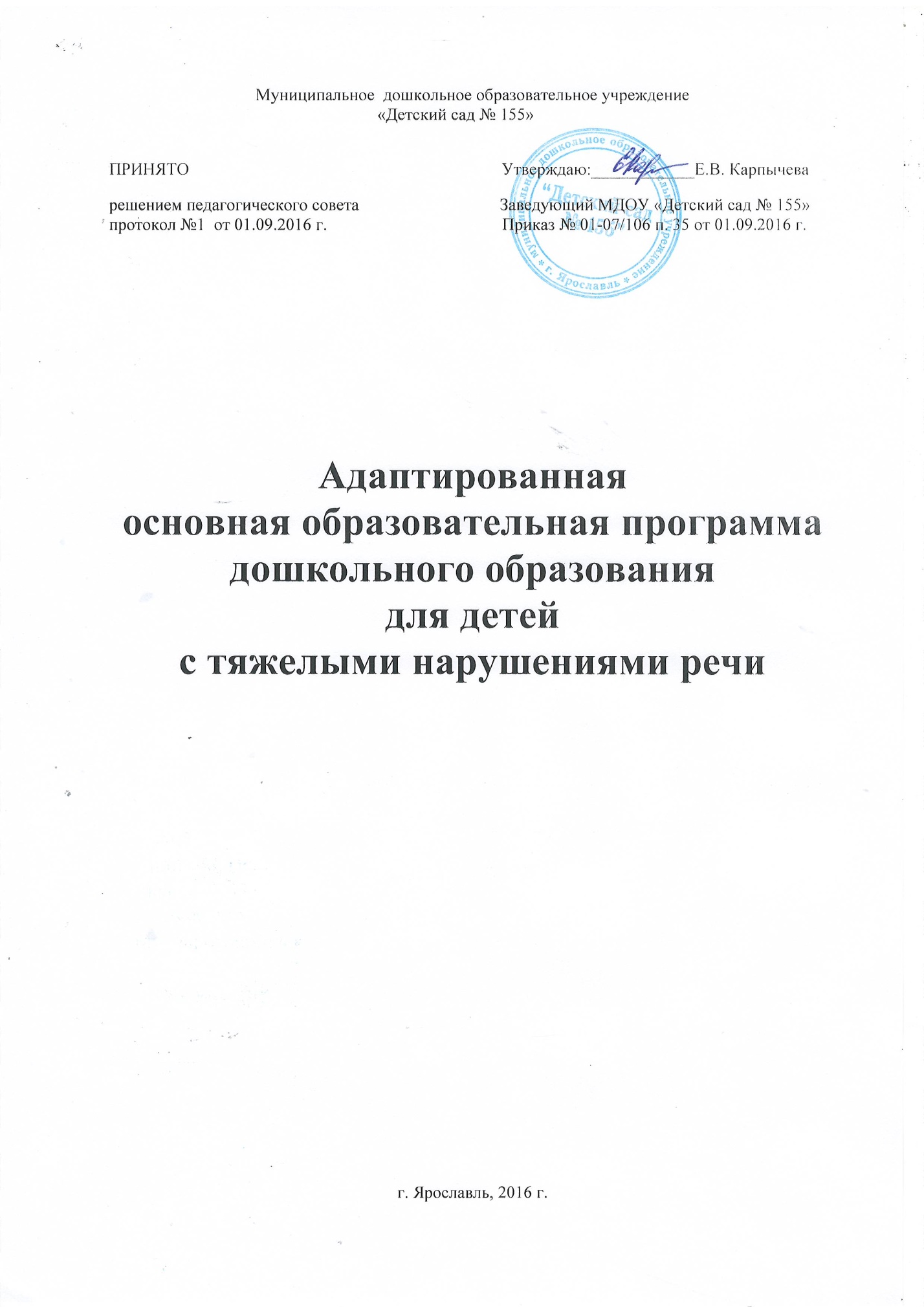 СодержаниеI. Целевой раздел.Пояснительная записка.Цели и задачи программы. Характеристика детей с тяжелыми нарушениями речи (общим недоразвитием речи). Педагогические принципы построения программы. …………………   3Планируемые результаты освоения программы, целевые ориентиры……………………………………………………………………….    9II. Содержательный раздел.Коррекционная и образовательная деятельность…………………………….  11Старшая группаПримерное тематическое планирование работы………………………………10Задачи и содержание коррекционной и образовательной деятельности………………………………………………………………….….11Ожидаемые результаты освоения программы…………………………………14Подготовительная к школе группаПримерное тематическое планирование работы……………………….……...20Задачи и содержание коррекционной и образовательной деятельности………………………………………………………………….….20Ожидаемые результаты освоения программы…………………………………24III. Организационный раздел.Основные направления коррекционной и образовательной деятельности…………………………………………………………………… .31Система коррекционной и образовательной деятельности ………………… 32Интеграция усилий учителя- логопеда и воспитателей………………… . … .33Взаимодействие с семьями воспитанников……………………………… ….  34Двуязычные дети в группе компенсирующей направленности для детей с тяжелыми нарушениями речи (ОНР) …………………………….…………….36Организация режимных моментов.Старшая группа…………………………………………………………………………….39Подготовительная к школе группа……………………………………………..40Диагностика развития ребенка дошкольного возраста с тяжелыми нарушениями речи (ОНР) с 4 до 7 лет…………………………………..……..30IV.Програмно-методическое и материально-техническое обеспечение коррекционно-развивающей работыОрганизация развивающей предметно-пространственной среды……………52Старшая группа…………………………………………………………. ……..  53Подготовительная к школе группа………………………………………..……55Методический комплект ……………………………………………………….57Специальная и методическая литература………………………… …………  60Целевой разделПояснительная запискаЦели и задачи программы.Характеристика детей с тяжелыми нарушениями речи (общим недоразвитием речи).Педагогические принципы построения программы.«Примерная адаптированная основная образовательная программа для детей с тяжелыми нарушениями речи (общим недоразвитием речи) с 5 до 7 лет» является инновационным программным документом для дошкольных образовательных учреждений комбинированного и компенсирующего видов. Программа составлена в соответствии с Законом Российской Федерации «Об Образовании», Федеральным государственным образовательным стандартом дошкольного образования, Конвенцией ООН о правах ребенка, Всемирной декларацией об обеспечивании выживания, защиты и развития детей, Декларацией прав ребенка, Санитарно-эпидемиологическими требованиями к устройству, содержанию и организации режима работы в дошкольных организациях, а так же разработками отечественных ученых в области общей и специальной педагогики и психологии.Целью данной Программы является построение системы работы в группах компенсирующей и комбинированной направленности для детей с тяжелыми нарушениями речи (общим недоразвитием речи) в возрасте с 5 до 7 лет, предусматривающей полную интеграцию действий всех специалистов дошкольного образовательного учреждения и родителей дошкольников. Планирование работы во всех пяти образовательных областях учитывает особенности речевого и общего развития детей с тяжелой речевой патологией. Комплексность педагогического воздействия направлена на выравнивание речевого и психофизического развития детей и обеспечение их всестороннего гармоничного развития.Общее недоразвитие речи рассматривается как системное нарушениеречевой деятельности, сложные речевые расстройства, при которых у детей нарушено формирование всех компонентов речевой системы, касающихся и звуковой, и смысловой сторон, при нормальном слухе и сохранном интеллекте (Левина Р. Е., Филичева Т. Б., Чиркина Г. В.).Речевая недостаточность при общем недоразвитии речи у дошкольников может варьироваться от полного отсутствия речи до развернутой речи с выраженными проявлениями лексико-грамматического и фонетико-фонематического недоразвития (Левина Р. Е.).В настоящее время выделяют четыре уровня речевого развития, отражающие состояние всех компонентов языковой системы у детей с общим недоразвитием речи (Филичева Т. Б.).При первом уровне речевого развития речевые средства ребенка ограничены, активный словарь практически не сформирован и состоит из звукоподражаний, звукокомплексов,  лепетных слов. Высказывания сопровождаются жестами и мимикой. Характерна многозначность употребляемых слов, когда одни и те же лепетные слова используются для обозначения разных предметов, явлений, действий. Возможна замена названий предметов названиями действий и наоборот. В активной речи преобладают корневые слова, лишенные флексий. Пассивный словарь шире активного, но тоже крайне ограничен.Практически отсутствует понимание категории числа существительных и глаголов, времени, рода, падежа. Произношение звуков носит диффузный характер. Фонематическое развитие находится в зачаточном состоянии. Ограничена и способность восприятия и воспроизведения слоговой структуры слова.При переходе ко второму уровню речевого развития речевая активность ребенка возрастает. Активный словарный запас расширяется за счет обиходной предметной и глагольной лексики. Возможно использование местоимений, союзов и иногда простых предлогов. В самостоятельных высказываниях ребенка уже есть простые нераспространенные предложения. При этом отмечаются грубые ошибки в употреблении грамматических конструкций, отсутствует согласование прилагательных с существительными, отмечается смешение падежных форм и т. д. Понимание обращенной речи значительно развивается, хотя пассивный словарный запас ограничен, не сформирован предметный и глагольный словарь, связанный с трудовыми действиями взрослых, растительным и животным миром. Отмечается незнание не только оттенков цветов, но и основных цветов. Типичны грубые нарушения слоговой структуры и звуконаполняемости слов. У детей выявляется недостаточность фонетической стороны речи (большое количество несформированных звуков).Третий уровень речевого развития характеризуется наличием развернутой фразовой речи с элементами лексико-грамматического и фонетико-фонематического недоразвития. Отмечаются попытки употребления даже предложений сложных конструкций. Лексика ребенка включает все части речи.  При этом может наблюдаться неточное употребление лексических значений слов. Появляются первые навыки словообразования. Ребенок образует существительные и прилагательные с уменьшительными суффиксами, глаголы движения с приставками. Отмечаются трудности при образовании прилагательных и от существительных. По-прежнему отмечаются множественные аграмматизмы. Ребенок может неправильно употреблять предлоги, допускает ошибки в согласовании прилагательных и числительных с существительными. Характерно недифференцированное произношение звуков, причем замены могут быть нестойкими. Недостатки произношения могут выражаться в искажении, замене или смешении звуков. Более устойчивым становится произношение слов сложной слоговой структуры. Ребенок может повторять трех- и четырех-сложные слова вслед за взрослым, но искажает их в речевом потоке. Понимание речи приближается к норме, хотя отмечается недостаточное понимание значений слов, выраженных приставками и суффиксами.Четвертый уровень речевого развития (Филичева Т. Б.) характеризуется незначительными нарушениями компонентов языковой системы ребенка. Отмечается недостаточная дифференциация звуков: [т-т’-с-с’-ц], [р-р’-л-л’-j] и др.  Характерны своеобразные нарушения слоговой структуры слов, проявляющиеся в неспособности ребенка удерживать в памяти фонематический образ слова при понимании его значения. Следствием этого является искажение звуконаполняемости слов в различных вариантах. Недостаточная внятность речи и нечеткая дикция оставляют впечатление «смазанности». Все это показатели не закончившегося процесса фонемообразования. Остаются стойкие ошибки при употреблении суффиксов (единичности, эмоционально-оттеночных, уменьшительно-ласкательных, увеличительных). Отмечаются трудности в образовании сложных слов. Кроме того, ребенок испытывает затруднения при планировании высказывания и отборе соответствующих языковых средств, что обуславливает своеобразие его связной речи. Особую трудность для этой категории детей представляют сложные предложения с разными придаточными.Дети с общим недоразвитием речи имеют по сравнению с возрастнойнормой особенности развития сенсомоторных, высших психических функций, психической активности.Программа рассчитана на пребывание ребенка в логопедической группе пятилетнего, шестилетнего, семилетнего возраста. Она создавалась для детей с первым, вторым, третьим, четвертым уровнями речевого развития при общем недоразвитии речи.         Программа построена на принципе гуманно-личностного отношения к ребенку и позволяет обеспечить развивающее обучение дошкольников, формирование базовых основ культуры личности детей, всестороннее развитие интеллектуально-волевых качеств, дает возможность сформировать у детей все психические процессы.Одной из основных задач Программы является овладение детьми самостоятельной, связной, грамматически правильной речью и коммуникативными навыками, фонетической системой русского языка, элементами грамоты, что формирует психологическую готовность к обучению в школе и обеспечивает преемственность со следующей ступенью системы общего образования.Программой предусмотрена необходимость охраны и укрепления физического и психического здоровья детей, обеспечения эмоционального благополучия каждого ребенка. Так она позволяет формировать оптимистическое отношение детей к окружающему, что дает возможность ребенку жить и развиваться, обеспечивает позитивное эмоционально-личностное и социально-коммуникативное развитие.Объем учебного материала рассчитан в соответствии с возрастными физиологическими нормативами, что позволяет избежать переутомления и дезадаптации дошкольников. Для каждой возрастной группы предложено оптимальное сочетание самостоятельной, индивидуальной и совместной деятельности, сбалансированное чередование специально организованной и нерегламентированной образовательной деятельности; свободное время для игр и отдыха детей выделено и в первой, и во второй половинах дня.Основой Программы является создание оптимальных условий для коррекционной и образовательной работы и всестороннего гармоничного развития детей с тяжелыми нарушениями речи (общим недоразвитием речи). Это достигается за счет создания комплекса коррекционно-развивающей и образовательной деятельности в логопедической группе с учетом особенностей психофизического развития детей данного контингента.Главная идея Программы заключается в реализации общеобразовательных задач дошкольного образования с привлечением синхронного выравнивания речевого и психического развития детей с общим недоразвитием речи, то есть одним из основных принципов Программы является принцип природосообразности. Программа учитывает общность развития нормально развивающихся детей и детей с общим недоразвитием речи и основывается на онтогенетическом принципе, учитывая закономерности развития детской речи в норме.Кроме того, Программа имеет в своей основе также следующие принципы:• принцип индивидуализации, учета возможностей, особенностей развития и потребностей каждого ребенка;• принцип признания каждого ребенка полноправным участником образовательного процесса;• принцип поддержки детской инициативы и формирования познавательных интересов каждого ребенка;• принцип интеграции усилий специалистов;• принцип конкретности и доступности учебного материала, соответствия требований, методов, приемов и условия образования индивидуальным и возрастным особенностям детей;• принцип систематичности и взаимосвязи учебного материала;• принцип постепенности подачи учебного материала;• принцип концентрического наращивания информации в каждой из последующих возрастных групп во всех пяти образовательных областях.Основной формой работы во всех пяти образовательных областях Программы является игровая деятельность, основная форма деятельности дошкольников. Все коррекционно-развивающие индивидуальные, подгрупповые, групповые, интегрированные занятия в соответствии с Программой носят игровой характер, насыщены разнообразными играми и развивающими игровыми упражнениями и ни в коей мере не дублируют школьных форм обучения. Коррекционно-развивающее занятие в соответствии с Программой не тождественно школьному уроку и не является его аналогом. Конспекты игровых коррекционно-развивающих занятий учителя-логопеда и воспитателя приведены в сборниках, входящих в методический комплект Программы.Выполнение коррекционных, развивающих и воспитательных задач, поставленных Программой, обеспечивается благодаря комплексному подходу и интеграции усилий специалистов педагогического и медицинского профилей и семей воспитанников.Реализация принципа интеграции способствует более высоким темпамобщего и речевого развития детей, более полному раскрытию творческого потенциала каждого ребенка, возможностей и способностей, заложенных в детях природой, и предусматривает совместную работу учителя-логопеда, педагога-психолога, музыкального руководителя, инструктора по физическому воспитанию, инструктора по лечебной физкультуре, воспитателей и родителей дошкольников. В Программе взаимодействие специалистов и родителей отражено в блоках «Интеграция усилий учителя-логопеда и воспитателей», «Интегрированные занятия», «Взаимодействие с семьями воспитанников», а также в совместной работе всех участников образовательного процесса во всех пяти образовательных областях.Работой по образовательной области «Речевое развитие» руководит учитель-логопед, а другие специалисты подключаются к работе и планируютобразовательную деятельность в соответствии с рекомендациями учителя-логопеда.В работе по образовательной области «Познавательное развитие»участвуют воспитатели, педагог-психолог, учитель-логопед. При этом педагог-психолог руководит работой по сенсорному развитию, развитию высших психических функций, становлению сознания, развитию воображения и творческой активности, совершенствованию эмоционально-волевой сферы, а воспитатели работают над развитием любознательности и познавательной мотивации, формированием познавательных действий, первичных представлений о себе, других людях, объектах окружающего мира, о свойствах и отношениях объектов окружающего мира, о планете Земля как общем доме людей, об особенностях ее природы, многообразии стран и народов мира. Учитель-логопед подключается к этой деятельности и помогает воспитателям выбрать адекватные методы и приемы работы с учетом индивидуальных особенностей и возможностей каждого ребенка с ОНР и этапа коррекционной работы.Основными специалистами в области «Социально-коммуникативноеразвитие» выступают воспитатели и учитель-логопед при условии, что  остальные специалисты и родители дошкольников подключаются к их работе.Решение задач этой области осуществляется в ходе режимных моментов, в игровой деятельности детей, во взаимодействии с родителями.В образовательной области «Художественно-эстетическое развитие»принимают участие воспитатели, музыкальный руководитель и учитель-логопед, берущий на себя часть работы по подготовке занятий логопедической ритмикой.Работу в образовательных области «Физическое развитие» осуществляет инструктор по физическому воспитанию при обязательном подключении всех остальных педагогов и родителей дошкольников.Таким образом, целостность Программы обеспечивается установлением связей между образовательными областями, интеграцией усилий специалистов и родителей дошкольников.В группе компенсирующей направленности ДОО коррекционное направление работы является приоритетным, так как целью его является выравнивание речевого и психофизического развития детей. Все педагоги следят за речью детей и закрепляют речевые навыки, сформированные учителем-логопедом. Кроме того, все специалисты и родители дошкольников под руководством учителя-логопеда занимаются коррекционно-развивающей работой, участвуют в исправлении речевого нарушения и связанных с ним процессов.Воспитатели, музыкальный руководитель, инструктор по физическому воспитанию осуществляют все мероприятия, предусмотренные программой, занимаются физическим, социально-коммуникативным, познавательным, речевым, художественно-эстетическим развитием детей.Программа содержит подробное описание организации и содержаниякоррекционно-развивающей работы в младшей, средней, старшей и подготовительной к школе группах для детей с общим недоразвитием речи во всех пяти образовательных областях в соответствии с Федеральным государственным образовательным стандартом дошкольного образования.В Программе даны рекомендации по созданию и оснащению предмет-но-пространственной развивающей среды в логопедическом кабинете и групповом помещении.  В соответствии с Программой предметно-пространственная развивающая среда в кабинете логопеда и в групповом помещении обеспечивает максимальную реализацию образовательного потенциала пространства и материалов, оборудования и инвентаря для развития детей в соответствии с особенностями и потребностями каждого ребенка, охраны и укрепления их здоровья, учёта особенностей и коррекции недостатков их развития.           Развивающая предметно-пространственная среда в соответствии с Программой обеспечивает возможность общения и совместной деятельности детей и взрослых во всей группе, в малых группах, двигательной активности детей, а также возможности для уединения. Она обеспечивает реализацию Программы, учет возрастных и индивидуальных особенностей детей.В Программе приведены методические рекомендации по осуществлению взаимодействия с родителями дошкольников, описаны условия сотрудничества с семьями воспитанников.В Программе предложена система педагогической диагностики индивидуального развития детей, даны методические рекомендации по проведению диагностики, представлены схемы обследования ребенка с общим недоразвитием речи (с 4 до 7 лет) учителем-логопедом. В методический комплект включен материал для проведения диагностики учителем-логопедом. Так же в методический комплект Программы включены альбомы для проведения диагностики педагогического процесса во всех возрастных группах, разработанные кандидатом педагогических наук Н. В. Верещагиной.В приложении к Программе представлены перечень пособий методического комплекта, списки специальной и методической литературы.Основой перспективного и календарного планирования коррекционно-развивающей работы в соответствии с программой является комплексно-тематический подход, обеспечивающий концентрированное изучение материала: ежедневное многократное повторение, что позволяет организовать успешное накопление и актуализацию словаря дошкольниками с ОНР, согласуется с задачами всестороннего развития детей, отражает преемственность в организации коррекционно-развивающей работы во всех возрастных группах, обеспечивает интеграцию усилий всех специалистов, которые работают на протяжении недели или двух недель в рамках общей лексической темы.Лексический материал отбирается с учетом этапа коррекционного обучения, индивидуальных, речевых и психических возможностей детей, при этом принимаются во внимание зоны ближайшего развития каждого ребенка, что обеспечивает развитие его мыслительной деятельности и умственной активности.К Программе прилагается методический комплект, включающий в себя все необходимые педагогам методические пособия, наглядно-дидактический материал, настольно-печатные игры; картотеки подвижных игр, упражнений, пальчиковой, мимической, дыхательной, артикуляционной гимнастики; методические материалы для родителей, рабочие тетради.Планируемые результаты освоения программы.Целевые ориентирыКак уже отмечалось, главной идеей программы является реализация общеобразовательных задач дошкольного образования с привлечением синхронного выравнивания речевого и психического развития детей с общим недоразвитием речи. Результаты освоения программы представлены в виде целевых ориентиров. В соответствие с ФГОС ДО целевые ориентиры дошкольного образования определяются независимо от характера программы, форм ее реализации, особенностей развития детей. Целевые ориентиры не подлежат непосредственной оценке в виде педагогической и/или психологической диагностики и не могут сравниваться с реальными достижениями детей. Целевые ориентиры, представленные во ФГОС ДО, являются общими для всего образовательного пространства Российской Федерации. Целевые ориентиры данной программы базируются на ФГОС ДО и задачах данной программы. Целевые ориентиры даются для детей старшего дошкольного возраста (на этапе завершения дошкольного образования).К целевым ориентирам дошкольного образования (на этапе завершения дошкольного образования) в соответствии с данной Программой относятся следующие социально-нормативные характеристики возможных достижений ребенка:• ребенок хорошо владеет устной речью, может выражать свои мысли и желания, проявляет инициативу в общении, умеет задавать вопросы, делать умозаключения, знает и умеет пересказывать сказки, рассказыватьстихи, составлять рассказы по серии сюжетных картинок или по сюжет-ной картинке; у него сформированы элементарные навыки звукослогового анализа, что обеспечивает формирование предпосылок грамотности;• ребенок любознателен; склонен наблюдать, экспериментировать; онобладает начальными знаниями о себе, о природном и социальном мире;• ребенок способен к принятию собственных решений с опорой на знания и умения в различных видах деятельности;• ребенок инициативен, самостоятелен в различных видах деятельности, способен выбрать себе занятия и партнеров по совместной деятельности;• ребенок активен, успешно взаимодействует со сверстниками и взрослыми; у ребенка сформировалось положительное отношение к самому себе, окружающим, к различным видам деятельности;• ребенок способен адекватно проявлять свои чувства, умеет радоваться успехам и сопереживать неудачам других, способен договариваться, старается разрешать конфликты;• ребенок обладает чувством собственного достоинства, чувством веры в себя;• ребенок обладает развитым воображением, которое реализует в разных видах деятельности;• ребенок умеет подчиняться правилам и социальным нормам, способен к волевым усилиям;• у ребенка развиты крупная и мелкая моторика, он подвижен и вынослив, владеет основными движениями, может контролировать свои движения, умеет управлять ими.Целевые ориентиры Программы выступают основаниями преемственности дошкольного и начального общего образования.II. Содержательный разделСтаршая группаКультурно-досуговая деятельностьКультурно-досуговая деятельность в старшей логопедической группеохватывает организацию отдыха, развлечений, праздников, самостоятельной познавательной и художественно-творческой деятельности детей. Старших дошкольников необходимо не только приучать самостоятельно организовывать свой отдых дома и в детском саду, заниматься рисованием, лепкой, конструированием, рассматривать картинки в книгах или слушать чтение книг, слушать музыку или запись литературных произведений, собирать коллекции; проводить эксперименты; участвовать в работе студий и кружков; но и регулярно посещать с родителями выставки, музеи, киноцентры и театры; приучаться к таким активным формам отдыха, как поход или экскурсия.Необходимо расширять представления детей о государственных праздниках, привлекать их к активному участию в праздничных утренниках, украшении группы и детского сада к праздничным датам. Прививать детям желание поздравлять окружающих с праздниками, делать своими руками подарки преподносить сюрпризы. Следует помнить о том, что к чтению стихов на праздничных утренниках детей с речевой патологией можно лишь тогда, когда их речевое развитие достигло определенного уровня, и большая часть звуков уже поставлена и введена в речь. В первый период работы желательно делать акцент на игры, танцы, пляски, хороводы, хоровое пение.Задачи и содержание коррекционной и образовательной деятельностиРЕЧЕВОЕ РАЗВИТИЕРАЗВИТИЕ СЛОВАРЯ-Уточнить и расширить запас представлений на основе наблюдения иосмысления предметов и явлений окружающей действительности, создать достаточный запас словарных образов.-Обеспечить переход от накопленных представлений и пассивного речевого запаса к активному использованию речевых средств.-Расширить объем правильно произносимых существительных – названий предметов, объектов, их частей по всем изучаемым лексическим темам.-Учить группировать предметы по признакам их соотнесенности и наэтой основе развивать понимание обобщающего значения слов, формировать доступные родовые и видовые обобщающие понятия.-Расширить глагольный словарь на основе работы по усвоению понимания действий, выраженных приставочными глаголами; работы по усвоению понимания действий, выраженных личными и возвратными глаголами.-Учить различать и выделять в словосочетаниях названия признаков предметов по их назначению и по вопросам какой? какая? какое?-Обогащать активный словарь относительными прилагательными со значением соотнесенности с продуктами питания, растениями, материалами; притяжательными прилагательными, прилагательными с ласкательным значением.-Учить сопоставлять предметы и явления и на этой основе обеспечить понимание и использование в речи слов-синонимов и слов-антонимов.-Расширить понимание значения простых предлогов и активизировать их использование в речи.-Обеспечить усвоение притяжательных местоимений, определительныхместоимений, указательных наречий, количественных и порядковых числительных и их использование в экспрессивной речи.-Закрепить понятие слово и умение оперировать им.ФОРМИРОВАНИЕ И СОВЕРШЕНСТВОВАНИЕ ГРАММАТИЧЕСКОГОСТРОЯ РЕЧИ-Обеспечить дальнейшее усвоение и использование в экспрессивной речи некоторых форм словоизменения: окончаний имен существительных вединственном и множественном числе в именительном падеже, в косвенных падежах без предлога и с простыми предлогами; окончаний глаголов настоящего времени, глаголов мужского и женского рода в прошедшем времени.-Обеспечить практическое усвоение некоторых способов словообразования и на этой основе использование в экспрессивной речи существительных и прилагательных с уменьшительно-ласкательными суффиксами, существительных с суффиксами -онок,- енок, -ат,-ят, глаголов с различными приставками.-Научить образовывать и использовать в экспрессивной речи относи-тельные и притяжательные прилагательные.-Совершенствовать навык согласования прилагательных и числительных с существительными в роде, числе, падеже.-Совершенствовать умение составлять простые предложения по вопросам, по картинке и по демонстрации действия, распространять их однородными членами.-Сформировать умение составлять простые предложения с противительными союзами, сложносочиненные и сложноподчиненные предложения.-Сформировать понятие предложение и умение оперировать им, а также навык анализа простого двусоставного предложения из двух-трех слов (без предлога).РАЗВИТИЕ ФОНЕТИКО-ФОНЕМАТИЧЕСКОЙ СИСТЕМЫ ЯЗЫКАИ НАВЫКОВ ЯЗЫКОВОГО АНАЛИЗАРазвитие просодической стороны речиФормировать правильное речевое дыхание и длительный ротовой выдох.Закрепить навык мягкого голосоведения.Воспитывать умеренный темп речи по подражанию педагогу и в упражнениях на координацию речи с движением.Развивать ритмичность речи, ее интонационную выразительность, модуляцию голоса.Коррекция произносительной стороны речиЗакрепить правильное произношение имеющихся звуков в игровой и свободной речевой деятельности.Активизировать движения речевого аппарата, готовить его к формировании звуков всех групп.Сформировать правильные уклады шипящих, аффрикат, йотированных и сонорных звуков, автоматизировать поставленные звуки в свободной речевой и игровой деятельности.Работа над слоговой структурой словаСовершенствовать умение различать на слух длинные и короткие слова.Учить запоминать и воспроизводить цепочки слогов со сменой ударения и интонации, цепочек слогов с разными согласными и одинаковыми гласными; цепочек слогов со стечением согласных.Обеспечить дальнейшее усвоение и использование в речи слов различной звукослоговой структуры.Сформировать навыки слогового анализа и синтеза слов, состоящих из двух слогов, одного слога, трех слогов.Закрепить понятие слог и умение оперировать им.Совершенствование фонематического восприятия, навыков звукового анализа и синтезаСовершенствовать умение различать на слух гласные звуки.Закрепить представления о гласных и согласных звуках, их отличительных признаках. Упражнять в различении на слух гласных и согласных звуков, в подборе слов на заданные гласные и согласные звуки.Формировать умение различать на слух согласные звуки, близкие по артикуляционным признакам в ряду звуков, слогов, слов, в предложениях, свободной игровой и речевой деятельности.Закреплять навык выделения заданных звуков из ряда звуков, гласных из начала слова, согласных из конца и начала слова.Совершенствовать навык анализа и синтеза открытых и закрытых слогов, слов из трех-пяти звуков (в случае, когда написание слова не расходится сего произношением).Формировать навык различения согласных звуков по признакам: глухой-звонкий,  твердый-мягкий.Закрепить понятия звук, гласный звук, согласный звук.Сформировать понятия звонкий согласный звук, глухой согласный звук, мягкий согласный звук, твердый согласный звук.ОБУЧЕНИЕ ЭЛЕМЕНТАМ ГРАМОТЫ-Познакомить с понятиями предложение, слово, буквы, звуки и дать представление о том, чем звук отличается от буквы.-Познакомить с буквами А,У,О,И,Э,Ы,М,В,Н,П,Т,К,С,Х,З,Б,Д,Г.-Совершенствовать навыки составления букв из палочек, выкладывания из шнурочка и мозаики, лепки из пластилина, «рисования» по тонкому слою манки и в воздухе. -Учить узнавать «зашумленные» изображения пройденных букв; пройденные буквы, изображенные с недостающими элементами; -Находить знакомые буквы в ряду правильно и зеркально изображенных букв.-Закрепить навык чтения слогов с пройденными буквами.-Сформировать навыки осознанного чтения слов и предложений с пройденными буквами.-Познакомить с некоторыми правилами правописания (раздельное написание слов в предложении, употребление «большой» буквы в начале предложения и в именах собственных, точка в конце предложения, написание жи-ши с буквой И).РАЗВИТИЕ СВЯЗНОЙ РЕЧИ И РЕЧЕВОГО ОБЩЕНИЯ-Воспитывать активное произвольное внимание к речи, совершенствовать умение вслушиваться в обращенную речь, понимать ее содержание, слышать ошибки в чужой и своей речи.-Совершенствовать умение отвечать на вопросы кратко и полно, задавать вопросы, вести диалог, выслушивать друг друга до конца.-Учить составлять рассказы-описания, а затем и загадки-описания опредметах и объектах по образцу, предложенному плану; связно рассказывать о содержании серии сюжетных картинок и сюжетной картины по предложенному педагогом или коллективно составленному плану.-Совершенствовать навык пересказа хорошо знакомых сказок и коротких текстов.-Совершенствовать умение «оречевлять» игровую ситуацию и на этойоснове развивать коммуникативную функцию речи.Организация предметно-пространственной развивающей среды в каждой возрастной группе осуществляется по «Основной образовательной программе детского сада №155».Планируемые результаты освоения программыЛист оценки состояния общего и речевого развития детей старшего дошкольного возраста учителем-логопедомВысокий уровень1. Развитие эмоциональной сферы, неречевых психических функцийРебенок сразу вступает в контакт. Эмоциональные реакции адекватны и устойчивы. Ребенок эмоционально стабилен. Ребенок без ошибок дифференцирует звучание нескольких игрушек, определяет направление звука, воспроизводит предложенные педагогом ритмы. Ребенок различает и соотносит 10 основных и оттеночных цветов, различает предложенные геометрические формы. Ребенок хорошо ориентируется в пространстве и в схеме собственного тела, показывает по просьбе взрослого предметы, которые находятся вверху, внизу, впереди, сзади, слева, справа); показывает правый глаз, левый глаз, правое ухо, левое ухо. Ребенок без трудскладывает картинку из 4-6 частей со всеми видами разреза; складывает из палочек предложенные изображения.2. Развитие моторной сферыОбщая и ручная моторика и ребенка развиты в соответствии с возрастной нормой, все движения выполняются в полном объеме, нормальном темпе. Координация движений не нарушена. Ребенок правильно держит карандаш, рисует прямые, ломаные, замкнутые линии, человека; умеет застегивать и расстегивать пуговицы, завязывать и развязывать шнурки. В мимической мускулатуре движения выполняются в полном объеме и точно, синкинезии отсутствуют. Артикуляционная моторика в норме, движения выполняются в полном объеме и точно; переключаемость в норме; синкинезии и тремор отсутствуют; саливация в норме.3. Развитие импрессивной речи, состояние фонематического восприятияПассивный словарь ребенка соответствует возрастной норме. Ребенок может показать по просьбе логопеда несколько предметов или объектов, относящихся к одному понятию; показать на предложенных картинках названные логопедом действия; показать по картинкам предметы определенной геометрической формы, обладающие определенными свойствами. Ребенок понимает различные формы словоизменения и не допускает ошибок при выполнении тестовых заданий; понимает предложно-падежные конструкции с простыми предлогами, уменьшительно-ласкательные суффиксы существительных, дифференцирует формы единственного и множественного числа глаголов, глаголы с приставками.Ребенок понимает смысл отельных предложений, хорошо понимает связную речь. Ребенок без ошибок дифференцирует как оппозиционные звуки, не смешиваемые в произношении, так и смешиваемые в произношении.4. Развитие экспрессивной речи, состояние активного словаряУровень развития экспрессивного словаря соответствует возрасту. Ребенок безошибочно называет по картинкам предложенные предметы, части тела и предметов; обобщает предметы и объекты, изображенные на картинке.Ребенок не допускает ошибок при назывании действий, изображенных на картинках. Ребенок называет основные и оттеночные цвета, называет форму указанных предметов.5. Развитие экспрессивной речи, состояние грамматического строя речиУровень развития грамматического строя речи соответствует возрастной норме. Ребенок правильно употребляет имена существительные в именительном падеже единственного и множественного числа, имена существительные в косвенных падежах; имена существительные множественного числа в родительном падеже; согласовывает прилагательные с существительными единственного числа; без ошибок употребляет предложно-падежные конструкции; согласовывает числительные 2 и 5 с существительными. Ребенок образовывает существительные с уменьшительно-ласкательными суффиксами и названия детенышей животных.6. Развитие экспрессивной речи, состояние грамматического строя речиУровень развития связной речи соответствует возрастной норме. Ребе-нок без помощи взрослого пересказывает небольшой текст с опорой на картинки.7. Развитие экспрессивной речи, состояние фонетической стороны речи.Ребенок не нарушает звуконаполняемость и слоговую структуру слов.Состояние звукопроизношения соответствует возрастной норме. Объемдыхания достаточный, продолжительность выдоха нормальная, сила голоса и модуляция в норме. Темп и ритм речи, паузация нормальные. Ребенок употребляет основные виды интонации. Ребенок без ошибок повторяет слоги с оппозиционными звуками, выделяет начальный ударный гласный из слов.Средний уровень1. Развитие эмоциональной сферы, неречевых психических функцийРебенок не сразу и избирательно вступает в контакт, но его эмоциональные реакции адекватны и устойчивы. Ребенок эмоционально стабилен. Ребенок дифференцирует звучание нескольких игрушек, определяет направление звука, воспроизводит предложенные педагогом ритмы, но при этом иногда допускает ошибки.Ребенок различает и соотносит 10 основных и оттеночных цветов, различает предложенные геометрические формы, но при этом иногда допускает ошибки.При ориентировке в пространстве и в схеме собственного тела ребенок допускает единичные ошибки. Ребенок складывает картинку из 4-6 частей со всеми видами разреза; складывает из палочек предложенные изображения при небольшой помощи взрослого.2. Развитие моторной сферыОбщая и ручная моторика ребенка развиты несколько ниже возрастной нормы, все движения выполняются не в полном объеме, в замедленном или ускоренном темпе. Координация движений несколько нарушена. Ребенок правильно держит карандаш, рисует прямые, ломаные, замкнутые линии, человека; умеет застегивать и расстегивать пуговицы, завязывать и развязывать шнурки, но делает это не достаточно легко и ловко. В мимической мускулатуре движения выполняются не всегда в полном объеме и не всегда точно, присутствуют синкинезии. Артикуляционная моторика несколько нарушена, движения выполняются не в полном объеме и не всегда точно; переключаемость снижена; присутствуют синкинезии и тремор; саливация повышенная.3. Развитие импрессивной речи, состояние фонематического восприятияПассивный словарь ребенка несколько ниже возрастной норме. Ребенок может показать по просьбе логопеда несколько предметов или объектов, относящихся к одному понятию, но при этом может допустить единичные ошибки. Ребенок может показать на предложенных картинках названные логопедом действия, но при этом допускает единичные ошибки. Ребенок может показать по картинкам предметы определенной геометрической формы, обладающие определенными свойствами, но при этом допускает отдельные ошибки.Ребенок понимает различные формы словоизменения, но допускает единичные ошибки при выполнении тестовых заданий. Ребенок понимает предложно-падежные конструкции с простыми предлогами, уменьшительно-ласкательные суффиксы существительных, но при выполнении заданий допускает единичные ошибки. Ребенок дифференцирует формы единственного и множественного числа глаголов, глаголы с приставками, но при выполнении заданий допускает единичные ошибки. Ребенок понимает смысл отдельных предложений, понимает связную речь, но может допускать единичные ошибки.Ребенок дифференцирует как оппозиционные звуки, не смешиваемые в произношении, так и смешиваемые в произношении, но при этом допускает единичные ошибки.4. Развитие экспрессивной речи, состояние активного словаряУровень развития экспрессивного словаря несколько ниже нормы. Ребенок называет по картинкам предложенные предметы, части тела и предметов, но при этом допускает единичные ошибки. Ребенок обобщает предметы и объекты, изображенные на картинках, но допускает при этом единичные ошибки. Ребенок допускает единичные ошибки при назывании действий, изображенных на картинках. При назывании основных и оттеночных цветов ребенок допускает отдельные ошибки. При названии формы указанных предметов ребенок допускает единичные ошибки.5. Развитие экспрессивной речи, состояние грамматического строя речиУровень развития грамматического строя речи ребенка несколько ниже возрастной норме. При употреблении имен существительных в именительном падеже единственного и множественного числа, имен существительных в косвенных падежах, имен существительных множественного числа в родительном падеже ребенок допускает единичные ошибки. При согласовании прилагательных с существительными единственного числа ребенок допускает единичные ошибки. При употреблении предложно-падежных конструкций; согласовании числительных 2 и 5 с существительными ребенок допускает отдельные ошибки. При образовании существительных с уменьшительно-ласкательными суффиксами и названия детенышей животных ребенок допускает отдельные ошибки.6. Развитие экспрессивной речи, состояние связной речиУровень развития связной речи несколько ниже возрастной нормы. Ребенок без помощи взрослого не может пересказать небольшой текст с опорой на картинки.7. Развитие экспрессивной речи, состояние фонетической стороны речи.Ребенок не грубо нарушает звуконаполняемость и слоговую структуру слов. Нарушено произношение 4-6 звуков. Объем дыхания не достаточный, продолжительность выдоха не достаточная, сила голоса и модуляция в норме. Темп и ритм речи, паузация нормальные. Ребенок употребляет основные виды интонации.Ребенок повторяет слоги с оппозиционными звуками, выделяет начальный ударный гласный из слов, допуская отдельные ошибки.Низкий уровень1. Развитие эмоциональной сферы, неречевых психических функцийРебенок не сразу вступает в контакт или отказывается вступать в контакт. Эмоциональные реакции не адекватны и не устойчивы. Ребенок эмоционально лабилен.Ребенок не дифференцирует звучание нескольких игрушек, не определяет направление звука, не воспроизводит предложенные педагогом ритмы, либо совершает множественные ошибки при выполнении указанных заданий.Ребенок не различает и не соотносит 10 основных и оттеночных цветов, не различает предложенные геометрические формы, либо допускает множественные ошибки при выполнении указанных заданий.Ребенок плохо ориентируется в пространстве и в схеме собственного тела, не может показать по просьбе взрослого предметы, которые находятсявверху, внизу, впереди, сзади, слева, справа); не может показать правый глаз, левый глаз, правое ухо, левое ухо, либо допускает множественные ошибки при выполнении указанных заданий.Ребенок с трудом складывает картинку из 4-6 частей со всеми видамиразреза; с трудом складывает из палочек предложенные изображения, либо вообще не может выполнить предложенных заданий даже с помощью взрослого.2. Развитие моторной сферыОбщая и ручная моторика и ребенка развиты ниже возрастной нормы,все движения выполняются не в полном объеме, в замедленном или ускоренном темпе. Координация движений грубо нарушена. Ребенок моторно неловкий. Ребенок не умеет правильно держать карандаш, не может без помощи рисовать прямые, ломаные, замкнутые линии, человека; не умеет застегивать и расстегивать пуговицы, завязывать и развязывать шнурки.В мимической мускулатуре движения выполняются не в полном объеме и не достаточно точно, присутствуют синкинезии.Артикуляционная моторика нарушена. Движения выполняются не вполном объеме и не достаточно точно; переключаемость снижена; присутствуют синкинезии и тремор; саливация значительно повышена.3. Развитие импрессивной речи, состояние фонематического восприятияПассивный словарь ребенка не соответствует возрастной норме. Ребенок не может показать по просьбе логопеда по несколько предметов или объектов, относящихся к одному понятию; не может показать на предложенных картинках названные логопедом действия; не может показать по картинкам предметы определенной геометрической формы, обладающие определенными свойствами или делает это с множественными ошибками.Ребенок не понимает различные формы словоизменения и допускает множественные ошибки при выполнении тестовых заданий; не понимает предложно-падежных конструкций с простыми предлогами, уменьшительно-ласкательные суффиксы существительных, не дифференцирует формы единственного и множественного числа глаголов, глаголы с приставками. Ребенок не понимает смысл отдельны предложений, плохо понимает связную речь.Ребенок не дифференцирует как оппозиционные звуки, не смешиваемые впроизношении, так и смешиваемые в произношении или допускает при дифференциации множественные ошибки.4. Развитие экспрессивной речи, состояние активного словаряУровень развития экспрессивного словаря не соответствует возрасту.Ребенок не называет по картинкам предложенные предметы, части тела ипредметов или допускает множественные ошибки при выполнении этого задания. Ребенок не обобщает предметы и объекты, изображенные на картинке, или допускает множественные ошибки при выполнении задания. Ребенок допускает множественные ошибки при назывании действий, изображенных на картинках. Ребенок не называет основные и оттеночные цвета, не называет форму указанных предметов или допускает множественные ошибки при выполнении задания.5. Развитие экспрессивной речи, состояние грамматического строя речиУровень развития грамматического строя речи не соответствует возрастной норме. Ребенок допускает множественные ошибки при употреблении имен существительных в именительном падеже единственного и множественного числа. Ребенок допускает множественные ошибки при употреблении имен существительных в косвенных падежах; имен существительные множественного числа в родительном падеже. Ребенок допускает множественные ошибки при согласовании прилагательных с существительными единственного числа. Ребенок допускает множественные ошибки при употреблении предложно-падежных конструкций; согласовании числительных 2 и 5 с существительными. Ребенок допускает множественные ошибки при образовании существительных с уменьшительно-ласкательными суффиксами и названий детенышей животных.6. Развитие экспрессивной речи, состояние грамматического строя речиУровень развития связной речи ребенка не соответствует возрастнойнорме и гораздо ниже ее. Ребенок не может пересказать небольшой текст сопорой на картинки и с помощью взрослого.7. Развитие экспрессивной речи, состояние фонетической стороны речи.Ребенок грубо нарушает звуконаполняемость и слоговую структуруслов. Состояние звукопроизношения не соответствует возрастной норме,нарушено произношение 10 и более звуков. Объем дыхания не достаточный,выдох короткий, голоса слабый, сиплый, хриплый, модуляция нарушена.Темп и ритм речи нарушены, паузация нарушена. Ребенок не употребляет основные виды интонации. Речь не интонирована.Ребенок не может без ошибок повторять слоги с оппозиционными звуками, не выделяет начальный ударный гласный из слов.Подготовительная к школе группаПримерное тематическое планирование работыКультурно-досуговая деятельностьКультурно-досуговая деятельность в подготовительной к школе логопедической группе охватывает организацию отдыха, развлечений, праздников, самостоятельной познавательной и художественно-творческой деятельности детей. Следует способствовать участию детей в работе кружков и студий по интересам.Предшкольников необходимо приучать осмысливать полученные знания и использовать их в самостоятельной творческой деятельности.Следует расширять знания детей об искусстве, приучать их к посещению выставок, музеев, театров.У детей седьмого года жизни необходимо расширять представления огосударственных праздниках и привлекать их к подготовке к праздникам иучастию в праздничных утренниках.Задачи и содержание коррекционной и образовательной деятельностиРЕЧЕВОЕ РАЗВИТИЕРАЗВИТИЕ СЛОВАРЯ-Расширять, уточнять и активизировать словарь на основе систематизации и обобщения знаний об окружающем.-Учить практическому овладению существительными с уменьшительными и увеличительными суффиксами, существительными суффиксами единичности; существительными, образованными от глаголов.-Обогащать экспрессивную речь сложными словами, неизменяемыми словами, словами-антонимами и словами-синонимами.-Расширять представления о переносном значении и многозначности слов. -Учить использовать слова в переносном значении, многозначные слова.-Обогащать экспрессивную речь прилагательными с уменьшительнымисуффиксами, относительными и притяжательными прилагательными; прилагательными, обозначающими моральные качества людей.-Способствовать дальнейшему овладению приставочными глаголами,глаголами с оттенками значений.-Способствовать практическому овладению всеми простыми и основными сложными предлогами.Обогащать экспрессивную речь за счет имен числительных, местоименных форм, наречий, причастий.-Закрепить понятие слово и умение оперировать им.СОВЕРШЕНСТВОВАНИЕ ГРАММАТИЧЕСКОГО СТРОЯ РЕЧИ-Совершенствовать умение употреблять имена существительные единственного и множественного числа в именительном падеже и в косвенных падежах как в беспредложных конструкциях, так и в конструкциях с предлогами.-Совершенствовать умение образовывать и использовать имена существительные и имена прилагательные с уменьшительными суффиксами.-Формировать умение образовывать и использовать имена существительные с увеличительными суффиксами и суффиксами единичности.-Закрепить умение согласовывать прилагательные и числительные с существительными в роде, числе и падеже; подбирать однородные определения к существительным.-Сформировать умение образовывать и использовать в активной речисравнительную степень имен прилагательных.-Закрепить умение образовывать и использовать возвратные глаголы,глаголы в разных временных формах, в том числе в форме будущего простого и будущего сложного времени.-Совершенствовать навыки составления простых предложений по вопросам, по демонстрации действия, по картине; распространения простых предложений однородными членами.-Совершенствовать навыки составления и использования сложносочиненных предложений с противопоставлением и сложноподчиненных предложений с придаточными времени, следствия, причины.-Закрепить навыки анализа простых двусоставных распространенныхпредложений без предлогов. Сформировать навыки анализа предложений спростыми предлогами и навыки составления графических схем таких предложений.-Закрепить знание некоторых правил правописания, с которыми детибыли ознакомлены в предыдущий год обучения.РАЗВИТИЕ ФОНЕТИКО-ФОНЕМАТИЧЕСКОЙ СИСТЕМЫ ЯЗЫКА ИНАВЫКОВ ЯЗЫКОВОГО АНАЛИЗА И СИНТЕЗАРазвитие просодической стороны речиПродолжить работу по развитию речевого дыхания, формированию правильной голосоподачи и плавности речи. Учить соблюдать голосовой режим, не допускать форсирования голоса, крика.Учить детей произвольно изменять силу голоса: говорить тише, громче, умеренно громко, тихо, шепотом.Развивать тембровую окраску голоса, совершенствовать умение изменять высоту тона в играх.Учить говорить в спокойном темпе.Продолжать работу над четкостью дикции, интонационной выразительностью речи.Коррекция произносительной стороны речи1. Активизировать и совершенствовать движения речевого аппарата.2. Уточнить произношение звуков [j], [ц], [ч], [щ] в слогах, словах,предложениях, небольших текстах, в игровой и свободной речевой деятельности.3. Завершить автоматизацию правильного произношения звуков всех  групп в свободной речевой деятельности.Работа над слоговой структурой слова, формирование навыков слогового анализа и синтеза.Продолжить работу над трехсложными словами со стечением согласных и закрытыми слогами (абрикос, апельсин) и введением их в предложения.Работать над односложными словами со стечением согласных в начале и конце слов (слон, мост) и над двусложными словами с двумя стечениями согласных (планка) и введением их в предложения.Работать над трех-, четырех-, и пятисложными словами со сложной звукослоговой структурой (динозавр, градусник, перекресток, температура) и введением их в предложения.Закрепить навыки слогового анализа и синтеза слов, состоящих из одного, двух, трех слогов.Совершенствование фонематических представлений, навыков звукового анализа и синтезаЗакрепить представления о гласных и согласных звуках, их отличительных признаках. Упражнять в различении гласных и согласных звуков, в подборе слов на заданные гласные и согласные звуки.Закрепить представления о твердости-мягкости, глухости-звонкости согласных звуков. Упражнять в дифференциации согласных звуков по акустическим признакам и по месту образования.Сформировать умение выделять звуки на фоне слова, подбирать слова с заданными звуками.Совершенствовать навыки звукового анализа и синтеза слов из трех-пяти звуков.ОБУЧЕНИЕ ГРАМОТЕПознакомить с буквами Ш,Ж,Л,Е,Ё,Я,Р,Ф,Ю,Ц,Й,Ч,Щ,Ь,Ъ.Сформировать умение правильно называть буквы русского алфавита.Развивать навыки выкладывания букв из палочек, кубиков, мозаики; «печатания»;  лепки их из пластилина.Закрепить умение трансформировать буквы, различать правильно и неправильно напечатанные буквы, «допечатывать» незаконченные буквы.Совершенствовать навык осознанного чтения слов, предложений, небольших текстов.Закрепить знание уже известных детям правил правописания.Познакомить детей с некоторыми правилами правописания (написание ча-ща с буквой А, чу-щу с буквой У).Научить разгадывать ребусы, решать кроссворды, читать изографы.РАЗВИТИЕ СВЯЗНОЙ РЕЧИ И РЕЧЕВОГО ОБЩЕНИЯРазвивать стремление обсуждать увиденное, рассказывать о переживаниях, впечатлениях.Стимулировать развитие и формирование не только познавательного интереса, но и познавательного общения.Совершенствовать навыки ведения диалога, умение задавать вопросы, отвечать на них полно или кратко.Закреплять умение составлять описательные рассказы и загадки-описания о предметах и объектах по заданному плану и самостоятельно составленному плану.Совершенствовать навыки пересказа знакомых сказок и небольших рассказов.Сформировать навык пересказа небольших рассказов с изменением времени действия или лица рассказчика.Совершенствовать навык составления рассказов по серии картин и по картине, в том числе с описанием событий, предшествующих изображенному или последующих за изображенным событием.Организация развивающей предметно-пространственной среды в каждой возрастной группе осуществляется по «Основной образовательной программе детского сада №155».Ожидаемые результаты освоения программыЛист оценки состояния общего и речевого развития детей седьмого года жизни учителем-логопедомВысокий уровень1. Развитие эмоциональной сферы, неречевых психических функцийРебенок сразу вступает в контакт. Эмоциональные реакции адекватны и устойчивы. Ребенок эмоционально стабилен.Ребенок безошибочно дифференцирует звучание нескольких звучащих игрушек, определяет направление звука, воспроизводит заданные педагогом ритмы.Ребенок безошибочно дифференцирует и соотносит 12 основных и оттеночных цветов.Ребенок воспринимает и дифференцирует плоские и объемные геометрические формы (круг, квадрат, овал, треугольник, прямоугольник, шар, куб, цилиндр).Ребенок хорошо ориентируется в пространстве, безошибочно показывает предметы, которые находятся вверху, внизу, впереди, сзади, слева, справа, сева внизу, справа внизу, слева вверху, справа внизу.Ребенок безошибочно ориентируется в схеме собственного тела, может показать левый глаз правой рукой, правое ухо – левой рукой.Ребенок с легкостью складывает картинку из 6-8 частей со всеми видами разрезов.Ребенок с легкостью складывает фигуры из шести-семи палочек по памяти.2. Развитие моторной сферыРебенок моторно ловкий, хорошо координированный, все движения выполняет в полном объеме и нормальном темпе.Ребенок может прыгать на двух ногах на месте, на одной ноге на месте; может прыгнуть в длину с места; потопать ногами и похлопать руками одновременно, согласовывая эти действия; может бросить мяч от груди, из-за головы; может подбросить и поймать мяч; может самостоятельно залезть на гимнастическую стенку и слезть с нее.Ручная моторика развита соответственно возрасту, все движения выполняются в полном объеме; ребенок хорошо переключается с одного движения на другое. У ребенка не отмечаются леворокость и амбидекстрия.Ребенок умеет рисовать прямые, ломаные, замкнутые, волнистые линии, человека. Ребенок умеет застегивать и расстегивать пуговицы, завязывать и развязывать шнурки, выполнять ножницами прямой разрез, косой разрез, вырезать круг из квадрата.Мышечный тонус мимической мускулатуры в норме, движения выполняются в полном объеме и нормальном темпе, синкинезий нет.Мышечный тонус органов артикуляционного аппарата в норме, движения выполняются в полном объеме и нормальном темпе; переключаемость хорошая; синкинезий, тремора, обильной саливации нет.3. Развитие импрессивной речи, состояние фонематического восприятияОбъем пассивного словаря соответствует возрасту. Ребенок безошибочно показывает по просьбе логопеда отельные предметы, объекты, части предметов и объектов.Ребенок безошибочно показывает по несколько предметов, относящихся к понятиям: игрушки, одежда, обувь, посуда, мебель, овощи, фрукты, домашние птицы, дикие птицы, домашние животные, дикие звери, транспорт).Ребенок безошибочно показывает по просьбе логопеда предметы, обладающие определенными признаками.Ребенок понимает различные формы словоизменения, предложно-падежные конструкции с предлогами; понимает существительные с уменьшительно-ласкательными суффиксами, формы единственного и множественного числа глаголов, дифференцирует глаголы с различными приставками. Ребенок понимает смысл отдельных предложений и связных текстов. Ребенок безошибочно дифференцирует как оппозиционные звуки, не смешиваемые в произношении, так и смешиваемые в произношении.4. Развития экспрессивной речи, состояние активного словаряОбъем активного словаря ребенка соответствует возрастной норме.Ребенок может назвать по 4-5 существительных по всем, предложенным логопедом темам; может назвать части тела и части указанных предметов; может обобщить (назвать одним словом) предметы или объекты, изображенные на картинке; использует в речи антонимы.Объем глагольного словаря достаточный. Ребенок может назвать действия по указанным картинкам.Объем словаря прилагательных достаточный. Ребенок может назвать признаки предметов по указанным картинкам.5. Развитие экспрессивной речи, состояние грамматического строя речи.Уровень развития грамматического строя речи соответствует возрастной норме. Ребенок правильно образует формы существительных в именительном падеже единственного и множественного числа; формы существительных в косвенных падежах; существительные множественного числа в родительном падеже.Ребенок правильно согласовывает прилагательные с существительными единственного числа; правильно употребляет предложно-падежные конструкции.Ребенок умеет образовывать существительные с уменьшительно-ласкательными суффиксами, существительные с суффиксами онок, енок, ат, ят; умеет образовывать относительные и притяжательные прилагательные от существительных; умеет образовывать приставочные глаголы, глаголы совершенного вида.6. Развитие экспрессивной речи, состояние связной речиУровень развития связной речи соответствует возрастной норме.Ребенок без помощи взрослого может составить рассказ по серии картинок.7. Развитие экспрессивной речи, состояние фонетической стороны речи.Ребенок не нарушает звукослоговую структуру сложных слов.Звукопроизношение соответствует возрастной норме. Нарушено произношение сонорных звуков (звуки [р],[л],[р’],[л’] отсутствуют либо заменяются на звук [j], либо звуки [р], [л] заменяются на звуки [р’], [л’]).Объем дыхания достаточный. Продолжительность выдоха достаточная.Дыхание диафрагмальное. Сила и модуляция голоса нормальные.Темп и ритм речи нормальные. Паузация нормальная. Речь богато интонирована.Ребенок безошибочно повторяет цепочки слогов с оппозиционными звуками, умеет выделять конечный и начальный согласный из слов, определять количество и последовательность звуков в слове.Средний уровень1. Развитие эмоциональной сферы, неречевых психических функцийРебенок вступает в контакт практически сразу. Эмоциональные реакции достаточно адекватны и устойчивы. Ребенок эмоционально стабилен.Ребенок дифференцирует звучание нескольких звучащих игрушек, определяет направление звука, воспроизводит заданные педагогом ритмы, допуская единичные ошибки.Ребенок дифференцирует и соотносит 12 основных и оттеночных цветов, допуская единичные ошибки. Ребенок воспринимает и дифференцирует плоские и объемные геометрические формы, допуская единичные ошибки. Ребенок ориентируется в пространстве, допуская единичные ошибки.Ребенок ориентируется в схеме собственного тела, допуская единичные ошибки.Ребенок складывает картинку из 6-8 частей со всеми видами разрезов с небольшой помощью взрослого.Ребенок складывает фигуры из шести-семи палочек по памяти с небольшой помощью взрослого.2. Развитие моторной сферыРебенок недостаточно моторно ловок и координирован, но все движения выполняет практически в полном объеме и нормальном темпе.Ребенок может прыгать на двух ногах на месте, на одной ноге на месте; может прыгнуть в длину с места; потопать ногами и похлопать руками одновременно, согласовывая эти действия; может бросить мяч от груди, из-за головы; может подбросить и поймать мяч; может самостоятельно залезть на гимнастическую стенку и слезть с нее, но при этом проявляется его некоторая раскоординированность и моторная неловкость, присущая детям с ОНР.Ручная моторика развита достаточно хорошо, практически все движения выполняются в полном объеме; но ребенок испытывает небольшие затруднения при переключении с одного движения на другое. У ребенка может отмечаться леворукость или амбидекстрия.Ребенок умеет рисовать прямые, ломаные, замкнутые, волнистые линии, человека, но делает это не вполне уверенно.Ребенок умеет застегивать и расстегивать пуговицы, завязывать и развязывать шнурки, выполнять ножницами прямой разрез, косой разрез, вырезать круг из квадрата, но делает это недостаточно ловко и уверенно.Мышечный тонус мимической мускулатуры несколько понижен или повышен, движения выполняются не в полном объеме, в несколько замедленном или ускоренном темпе, отмечаются синкинезии.Мышечный тонус органов артикуляционного аппарата несколько понижен или повышен, движения выполняются не в полном объеме и замедленном или ускоренном темпе; переключаемость несколько затруднена; отмечаются синкинезии, тремор, повышенная саливация.3. Развитие импрессивной речи, состояние фонематического восприятияОбъем пассивного словаря практически соответствует возрасту. Ребенок показывает по просьбе логопеда отельные предметы, объекты, части предметов и объектов, допуская единичные ошибки.Ребенок показывает по несколько предметов, относящихся к понятиям: игрушки, одежда, обувь, посуда, мебель, овощи, фрукты, домашние птицы, дикие птицы, домашние животные, дикие звери, транспорт, допуская единичные ошибки.Ребенок показывает по просьбе логопеда предметы, обладающие определенными признаками, допуская отдельные ошибки.Ребенок понимает различные формы словоизменения, предложно-падежные конструкции с предлогами; понимает существительные с уменьшительно-ласкательными суффиксами, формы единственного и множественного числа глаголов, дифференцирует глаголы с различными приставками, но допускает единичные ошибки.Ребенок понимает смысл отдельных предложений и связных текстов, допуская единичные ошибки.Ребенок дифференцирует как оппозиционные звуки, не смешиваемые в произношении, так и смешиваемые в произношении, допуская единичные ошибки.4. Развития экспрессивной речи, состояние активного словаряОбъем активного словаря ребенка практически соответствует возрастной норме.Ребенок может назвать по 3-4 существительных по всем, предложенным логопедом темам; может назвать части тела и части указанных предметов; может обобщить (назвать одним словом) предметы или объекты, изображенные на картинке; использует в речи некоторые антонимы.Объем глагольного словаря достаточный. Ребенок может назвать действия по указанным картинкам, допуская единичные ошибки.Объем словаря прилагательных достаточный. Ребенок может назвать признаки предметов по указанным картинкам, допуская единичные ошибки.5. Развитие экспрессивной речи, состояние грамматического строя речи.Уровень развития грамматического строя речи практически соответствует возрастной норме. Ребенок образует формы существительных в именительном падеже единственного и множественного числа; формы существительных в косвенных падежах; существительные множественного числа в родительном падеже, допуская единичные ошибки.Ребенок правильно согласовывает прилагательные с существительными единственного числа; правильно употребляет предложно-падежные конструкции, иногда допуская отдельные ошибки.Ребенок умеет образовывать существительные с уменьшительно-ласкательными суффиксами, существительные с суффиксами онок, енок, ат, ят; умеет образовывать относительные и притяжательные прилагательные от существительных; умеет образовывать приставочные глаголы, глаголы совершенного вида, но иногда допускает отдельные ошибки.6.Развитие экспрессивной речи, состояние связной речиУровень развития связной речи практически соответствует возрастнойнорме. Ребенок может составить рассказ по серии картинок с небольшой помощью взрослого.7. Развитие экспрессивной речи, состояние фонетической стороны речиРебенок незначительно и только на фоне предложения нарушает звуко-слоговую структуру сложных слов.Звукопроизношение не соответствует возрастной норме. Нарушено произношение двух групп звуков.Объем дыхания нормальный. Продолжительность выдоха достаточная.Дыхание диафрагмальное. Сила и модуляция голоса нормальные.Темп и ритм речи нормальные. Паузация нормальная. Речь интонирована недостаточно.Ребенок повторяет цепочки слогов с опозиционными звуками, умеет выделять конечный и начальный согласный из слов, определять количество и последовательность звуков в слове, но иногда допускает отдельные ошибки.Низкий уровень1. Развитие эмоциональной сферы, неречевых психических функцийРебенок не сразу вступает в контакт или вступает в контакт избирательно. Эмоциональные реакции не адекватны и не устойчивы. Ребенок эмоционально не стабилен.Ребенок плохо дифференцирует звучание нескольких звучащих игрушек, плохо определяет направление звука, при воспроизведении заданных педагогом ритмов делает множественные ошибки.Ребенок плохо дифференцирует и соотносит 12 основных и оттеночных цветов.Ребенок плохо дифференцирует плоские и объемные геометрические формы.Ребенок плохо ориентируется в пространстве и в схеме собственного тела.Ребенок не может сложить картинку из 6-8 частей со всеми видами разрезов. Ребенок не может сложить фигуры из шести-семи палочек по памяти.2. Развитие моторной сферыРебенок моторно неловок, плохо координирован, все движения выполняет не в полном объеме, в замедленном или ускоренном темпе.Ребенок не может прыгать на двух ногах на месте, на одной ноге на месте; не может прыгнуть в длину с места; потопать ногами и похлопать руками одновременно, согласовывая эти действия; не может бросить мяч от груди, из-за головы; не может подбросить и поймать мяч; не может самостоятельно залезть на гимнастическую стенку и слезть с нее или делает это крайне неуверенно и только с помощью взрослого.Ручная моторика развита плохо, все движения выполняются в не полном объеме; ребенок плохо переключается с одного движения на другое. У ребенка отмечаются леворукость или амбидекстрия.Ребенок не умеет рисовать прямые, ломаные, замкнутые, волнистые линии, человека.Ребенок не умеет застегивать и расстегивать пуговицы, завязывать и развязывать шнурки, выполнять ножницами прямой разрез, косой разрез, вырезать круг из квадрата.Мышечный тонус мимической мускулатуры значительно понижен или повышен, движения выполняются не в полном объеме, в замедленном или ускоренном темпе, отмечаются синкинезии.Мышечный тонус органов артикуляционного аппарата значительно понижен или повышен, движения выполняются не в полном объеме, в замедленном или ускоренном темпе; переключаемость плохая; отмечаются синкинезии, тремор, обильная саливация.3. Развитие импрессивной речи, состояние фонематического восприятияОбъем пассивного словаря не соответствует возрасту. Ребенок не всегда может показать по просьбе логопеда отельные предметы, объекты, части предметов и объектов.Ребенок не всегда может показать по несколько предметов, относящихся к понятиям: игрушки, одежда, обувь, посуда, мебель, овощи, фрукты, домашние птицы, дикие птицы, домашние животные, дикие звери, транспорт).Ребенок не всегда может показать по просьбе логопеда предметы, обладающие определенными признаками.Ребенок не всегда понимает различные формы словоизменения, предложно-падежные конструкции с предлогами; не всегда понимает существительные с уменьшительно-ласкательными суффиксами, формы единственного и множественного числа глаголов, плохо дифференцирует глаголы с различными приставками.Ребенок не всегда понимает смысл отдельных предложений и связныхтекстов.Ребенок плохо дифференцирует как оппозиционные звуки, не смешиваемые в произношении, так и смешиваемые в произношении.4. Развития экспрессивной речи, состояние активного словаряОбъем активного словаря ребенка не соответствует возрастной норме и гораздо ниже его.Ребенок не может назвать даже по 2-3 существительных по всем, предложенным логопедом темам; не может назвать части тела и части указанных предметов; не может обобщить (назвать одним словом) предметы или объекты, изображенные на картинке; не использует в речи антонимы.Объем глагольного словаря не достаточный. Ребенок не может назвать действия по указанным картинкам или делает это с множественными ошибками.Объем словаря прилагательных не достаточный. Ребенок не можетназвать признаки предметов по указанным картинкам или делает это с множественными ошибками.5. Развитие экспрессивной речи, состояние грамматического строя речиУровень развития грамматического строя речи не соответствует возрастной норме. Ребенок допускает множественные ошибки при образовании формы существительных в именительном падеже единственного и множественного числа; формы существительных в косвенных падежах; существительных множественного числа в родительном падеже.Ребенок допускает множественные ошибки при согласовании прилагательных с существительными единственного числа; при употреблении предложно-падежных конструкций.Ребенок не умеет образовывать существительные с уменьшительно-ласкательными суффиксами, существительные с суффиксами онок, енок, ат, ят; не умеет образовывать относительные и притяжательные прилагательные от существительных; не умеет образовывать приставочные глаголы, глаголы совершенного вида или делает это с множественными ошибками.6.Развитие экспрессивной речи, состояние связной речиУровень развития связной речи не соответствует возрастной норме.Ребенок без помощи взрослого не может составить рассказ по серии картинок.7. Развитие экспрессивной речи, состояние фонетической стороны речиРебенок значительно нарушает звукослоговую структуру сложных слов.Звукопроизношение не соответствует возрастной норме. Нарушено произношение трех-четырех групп звуков.Объем дыхания не достаточный. Продолжительность выдоха не достаточная. Дыхание верхнеключичное. Сила и модуляция голоса не достаточные.Темп и ритм речи не нарушены. Паузация нарушена. Речь не интонирована.Ребенок повторяет цепочки слогов с оппозиционными звуками с множественными ошибками, не умеет выделять конечный и начальный согласный из слов, не умеет определять количество и последовательность звуков в слове.III. Организационный разделОсновные направлениякоррекционной и образовательной деятельностиВ соответствии с профилем группы образовательная область «Речевоеразвитие» выдвинута в Программе на первый план, так как овладение родным языком является одним из основных элементов формирования личности.Такие образовательные области, как «Познавательное развитие»,«Социально-коммуникативное развитие», «Художественно-эстетическое развитие»», «Физическое развитие» связаны с основным направлением и позволяют решать задачи умственного, творческого, эстетического, физического и нравственного развития, и, следовательно, решают задачу всестороннего гармоничного развития личности каждого ребенка.Отражая специфику работы в группе компенсирующей направленности и учитывая основную ее направленность, а так же имея в виду принцип интеграции образовательных областей, автор включает задачи речевого развития не только в образовательную область «Речевое развитие», но и в другие области.I. Речевое развитиеРАЗВИТИЕ СЛОВАРЯФОРМИРОВАНИЕ И СОВЕРШЕНСТВОВАНИЕ ГРАММАТИЧЕСКОГО СТРОЯ РЕЧИРАЗВИТИЕ ФОНЕТИКО-ФОНЕМАТИЧЕСКОЙ СИСТЕМЫ ЯЗЫКА И НАВЫКОВ ЯЗЫКОВОГО АНАЛИЗА (РАЗВИТИЕ ПРОСОДИЧЕСКОЙ СТОРОНЫ РЕЧИ, КОРРЕКЦИЯ ПРОИЗНОСИТЕЛЬНОЙ СТОРОНЫ РЕЧИ; РАБОТА НАД СЛОГОВОЙ СТРУКТУРОЙ И ЗВУКОНАПОЛНЯЕМОСТЬЮ СЛОВ; СОВЕРШЕНСТВОВАНИЕ ФОНЕМАТИЧЕСКОГО ВОСПРИЯТИЯ, РАЗВИТИЕ НАВЫКОВ ЗВУКОВОГО ИСЛОГОВОГО АНАЛИЗА И СИНТЕЗА)РАЗВИТИЕ СВЯЗНОЙ РЕЧИФОРМИРОВАНИЕ КОММУНИКАТИВНЫХ НАВЫКОВОБУЧЕНИЕ ЭЛЕМЕНТАМ ГРАМОТЫII. Познавательное развитиеСЕНСОРНОЕ РАЗВИТИЕРАЗВИТИЕ ПСИХИЧЕСКИХ ФУНКЦИЙФОРМИРОВАНИЕ ЦЕЛОСТНОЙ КАРТИНЫ МИРАПОЗНАВАТЕЛЬНО-ИССЛЕДОВАТЕЛЬСКАЯ ДЕЯТЕЛЬНОСТЬРАЗВИТИЕ МАТЕМАТИЧЕСКИХ ПРЕДСТАВЛЕНИЙIII. Художественно-эстетическое развитиеВОСПРИЯТИЕ ХУДОЖЕСТВЕННОЙ ЛИТЕРАТУРЫКОНСТРУКТИВНО-МОДЕЛЬНАЯ ДЕЯТЕЛЬНОСТЬИЗОБРАЗИТЕЛЬНАЯ ДЕЯТЕЛЬНОСТЬ (РИСОВАНИЕ,АППЛИКАЦИЯ)ЛЕПКАМУЗЫКАЛЬНОЕ РАЗВИТИЕ IV. Социально-личностное развитиеФОРМИРОВАНИЕ ОБЩЕПРИНЯТЫХ НОРМ ПОВЕДЕНИЯФОРМИРОВАНИЕ ГЕНДЕРНЫХ И ГРАЖДАНСКИХ ЧУВСТВРАЗВИТИЕ ИГРОВОЙ И ТЕАТРАЛИЗОВАННОЙ ДЕЯТЕЛЬНОСТИ(ПОДВИЖНЫЕ ИГРЫ, ДИДАКТИЧЕСКИЕ ИГРЫ, СЮЖЕТНО-РОЛЕВАЯ ИГРА, ТЕАТРАЛИЗОВАННЫЕ ИГРЫ)СОВМЕСТНАЯ ТРУДОВАЯ ДЕЯТЕЛЬНОСТЬФОРМИРОВАНИЕ ОСНОВ БЕЗОПАСНОСТИ В БЫТУ, СОЦИУМЕ,ПРИРОДЕV. Физическое развитиеФИЗИЧЕСКАЯ КУЛЬТУРА (ОСНОВНЫЕ ДВИЖЕНИЯ,ОБЩЕРАЗВИВАЮЩИЕ УПРАЖНЕНИЯ, СПОРТИВНЫЕ УПРАЖ-НЕНИЯ, ПОДВИЖНЫЕ ИГРЫ)ОВЛАДЕНИЕ ЭЛЕМЕНТАРНЫМИ НОРМАМИ И ПРАВИЛАМИЗДОРОВОГО ОБРАЗА ЖИЗНИСистема коррекционной и образовательной деятельностиУчебный год в группе компенсирующей направленности для детей с тяжелыми нарушениями речи (общим недоразвитием речи) начинается первогосентября, длится девять месяцев (до первого июня) и условно делится на трипериода:I период – сентябрь, октябрь, ноябрь;II период – декабрь, январь, февраль;III период – март, апрель, май, июнь.Первые две недели сентября отводится всеми специалистами для углубленной диагностики развития детей, сбора анамнеза, индивидуальной работы с детьми, совместной деятельности с детьми в режимные моменты, составления и обсуждения со всеми специалистами группы плана работы на первый период работы.В конце диагностического периода специалисты, работающие в логопедической группе, на психолого-медико-педагогическом совещании при заведующей ДОУ обсуждают результаты диагностики индивидуального развития детей и на основании полученных результатов утверждают план работы группы на учебный год.Со второй недели сентября начинается организованная образовательная деятельность с детьми во всех возрастных группах в соответствии с утвержденным планом работы. Обсуждение темпов динамики индивидуального развития детей и составление плана работы на следующий период может проходить в рабочем порядке, в ходе собеседования учителя-логопеда со всеми специалистами.На работу с одной подгруппой детей в старшей группе – 20 минут, в подготовительной к школе - 30. Все остальное время в сетке работы учителя-логопеда во всех возрастных группах занимает индивидуальная работа с детьми.Следует обратить внимание специалистов на сокращение продолжительность организованной образовательной деятельности в логопедической группе по сравнению с массовыми группами. Это делается для того, чтобы не допустить переутомления и дезадаптации детей, так как в сетке логопедической группы больше видов работы с детьми; в логопедической группе работает большее количество специалистов, чем в массовой группе, а превышение недельной нагрузки на ребенка недопустимо.Интеграция усилий учителя-логопеда и воспитателейЭффективность коррекционно-развивающей работы в группе компенсирующей направленности во многом зависит от преемственности в работе логопеда и других специалистов. И, прежде всего, учителя-логопеда и воспитателей.Взаимодействие с воспитателями логопед осуществляет в разных формах. Это совместное составление перспективного планирования работы на текущий период во всех образовательных областях; обсуждение и выбор форм, методов и приемов коррекционно-развивающей работы; оснащение развивающего предметного пространства в групповом помещении; взаимопосещение и участие в интегрированной образовательной деятельности; совместное осуществление образовательной деятельности в ходе режимных моментов, еженедельные задания учителя-логопеда воспитателям. В календарных планах воспитателей в начале каждого месяца логопед указывает лексические темы на месяц, примерный лексикон по каждой изучаемой теме, основные цели и задачи коррекционной работы; перечисляет фамилии детей, коррекции развития которых воспитатели в данный отрезок времени должны уделить особое внимание в первую очередь.Еженедельные задания логопеда воспитателю включают в себя следующие разделы:• логопедические пятиминутки;• подвижные игры и пальчиковая гимнастика;• индивидуальная работа;• рекомендации по подбору художественной литературы и иллюстративного материала.Логопедические пятиминутки служат для логопедизации совместнойдеятельности воспитателя с детьми и содержат материалы по развитию лексики, грамматики, фонетики, связной речи, упражнения по закреплению или дифференциации поставленных звуков, по развитию навыков звукового и слогового анализа и синтеза, развитию фонематических представлений и неречевых функций, связной речи и коммуникативных навыков, то есть для повторения и закрепления материала, отработанного с детьми логопедом.Обычно планируется 2-3 пятиминутки на неделю, и они обязательно должны быть выдержаны в рамках изучаемой лексической темы. Логопед не только дает рекомендации по проведению пятиминуток, но в некоторых случаях и предоставляет материалы и пособия для их проведения.Подвижные игры, упражнения, пальчиковая гимнастика служатдля развития общей и тонкой моторики, координации движений, координации речи с движением, развития подражательности и творческих способностей. Они могут быть использованы воспитателями в качестве физкультминуток в организованной образовательной деятельности, подвижных игр на прогулке или в свободное время во второй половине дня. Они тоже обязательно выдерживаются в рамках изучаемой лексической темы. Именно в играх и игровых заданиях наиболее успешно раскрывается эмоциональное отношение ребенка к значению слова.Планируя индивидуальную работу воспитателей с детьми, логопед рекомендует им занятия с двумя-тремя детьми в день по тем разделам программы, при усвоении которых эти дети испытывают наибольшие затруднения.Важно, чтобы в течение недели каждый ребенок хотя бы по одному разу позанимался с воспитателями индивидуально. Прежде всего, логопеды рекомендуют индивидуальную работу по автоматизации и дифференциации звуков.Зная, какие трудности испытывают воспитатели при подборе наглядно-дидактических и литературных материалов, как сложно им учесть особенности общего и речевого развития детей с речевой патологией, логопед как правило, составляет примерный перечень художественной литературы и иллюстративного материала, рекомендуемых для каждой недели работы.Взаимодействие с семьями воспитанниковВопросам взаимосвязи детского сада с семьей в последнее время уделяется все большее внимание, так как личность ребенка формируется прежде всего в семье и семейных отношениях. В дошкольных учреждениях создаются условия, имитирующие домашние, к образовательно-воспитательному процессу привлекаются родители, которые участвуют в организованной образовательной деятельности, интегрированных занятиях, спортивных праздниках, викторинах, вечерах досуга, театрализованных представлениях, экскурсиях.Педагоги работают над созданием единого сообщества, объединяющего взрослых и детей. Для родителей проводятся тематические родительские собрания и круглые столы, семинары, мастер-классы, организуются диспуты, создаются библиотеки специальной литературы в каждой группе ДОУ.В группе компенсирующей направленности для детей с тяжелыминарушениями речи учитель-логопед и другие специалисты пытаются привлечь родителей к коррекционно-развивающей работе через систему методических рекомендаций. Эти рекомендации родители получают в устной форме еженедельно по пятницам в письменной форме на карточках или в специальных тетрадях. Рекомендации родителям по организации домашней работы с детьми необходимы для того, чтобы как можно скорее ликвидировать отставание детей как в речевом, так и в общем развитии.Методические рекомендации, данные в индивидуальных тетрадях, подскажут родителям, в какое время лучше организовать совместную игровую деятельность с ребенком, во что и как следует играть с ребенком дома. Они предоставят ребенку возможность занять активную позицию, вступить в диалог с окружающим миром, найти ответы на многие вопросы с помощью взрослого. Так, родители смогут предложить ребенку поиграть в различные подвижные игры, проведут пальчиковую гимнастику, прочитают и стихи, помогут научиться лепить и рисовать, составлять рассказы и отгадывать загадки. Выполняя с ребенком предложенные задания, наблюдая, рассматривая, играя, взрослые разовьют его речь, зрительное и слуховое внимание, память и мышление, что станет залогом успешного обучения ребенка в школе. Задания пособий подобраны в соответствии с изучаемыми в логопедических группах детского сада лексическими темами и требованиями программы. Для каждой возрастной группы учтены особенности развития детей данного возраста.Для детей старшей логопедической группы родители должны стремиться создавать такие ситуации, которые будут побуждать детей применять знания и умения, имеющиеся в их жизненном багаже. Опора на знания, которые были сформированы в предыдущей возрастной группе, должна стать одной из основ домашней совместной деятельности с детьми. Родители должны стимулировать познавательную активность детей, создавать творческие игровые ситуации.В свою очередь работа с детьми седьмого года жизни строится на систематизации полученных ранее знаний, что создаст предпосылки для успешной подготовки детей к обучению в школе.На эти особенности организации домашних занятий с детьми каждойвозрастной группы родителей должны нацеливать специалисты на своих консультативных приемах, в материалах на стендах.Специально для родителей детей, посещающих группы компенсирующей направленности, в методический комплект к Программе включены материалы для стенда «Родителям о речи ребенка» и материалы для оформления родительских уголков в групповой раздевалке. Материалы родительских уголков помогают родителям организовать развивающее общение с ребенком и дома, и на прогулке, содержат описание опытов, подвижных игр, художественные произведения для чтения и заучивания. Инклюзивное образование дошкольников с тяжелыми нарушениями речи (ОНР)В соответствии с Законом РФ и Федеральным государственным образовательным стандартом дошкольного образования квалифицированная коррекция недостатков в физическом и (или) психическом развитии детей с ограниченными возможностями может осуществляться в форме инклюзивного образования. Так дети с тяжелыми нарушениями речи (с общим недоразвитием речи) могут посещать группы комбинированной направленности или группы кратковременного пребывания. Для коррекционной работы с детьми, имеющими тяжелые нарушения речи (общее недоразвитие речи) и осваивающими основную программу совместно с другими детьми, в группах комбинированной направленности или в группах кратковременного пребывания, должны создаваться условия в соответствии с перечнем и планом реализации индивидуально ориентированных коррекционных мероприятий, обеспечивающих удовлетворение особых образовательных потребностей детей с тяжелыми нарушениями речи (общим недоразвитием речи). В основной программе образовательного учреждения, в котором функционируют группы комбинированной направленности или группы кратковременного пребывания, обязательно отражается содержание работы по коррекции нарушений развития детей с тяжелыми нарушениями речи (общим недоразвитием речи). В планирование работы в каждой из образовательных областей включаются коррекционные мероприятия.В соответствии с САНПИНОМ 2.4.1.3049-13 от 30.07. 2013 рекомендуемое количество детей в группах комбинированной направленности с 3 до 7 лет не более 15 детей, в том числе не более 4 детей, имеющих тяжелые нарушения речи.Для каждого воспитанника с общим недоразвитием речи в группе комбинированной направленности и в группе кратковременного пребывания, учителем-логопедом после проведения педагогической диагностики индивидуального развития и на основе данной Программы коррекционно-развивающей работы разрабатывается индивидуальный план, определяется индивидуальный образовательный маршрут, подбираются педагогические технологии, методики и формы деятельности, соответствующие образовательным потребностям данного ребенка.Обязательно разрабатывается комплексное психолого-педагогическоесопровождение каждого ребенка с тяжелым нарушением речи.Основной формой работы учителя-логопеда с ребенком, имеющим тяжелое нарушение речи (общее недоразвитие речи) и посещающим группу комбинированной направленности или группу кратковременного пребывания, являются индивидуальные занятия, которые проводятся 2-3 раза в неделю.Возможно проведение подгрупповых занятий. Обязательно планируется время и формы занятости ребенка с общим недоразвитием речи на каждый день недели. Занятия со специалистами (учителем-логопедом, педагогом-психологом) могут проводиться параллельно с групповыми занятиями.Учитель-логопед осуществляет информационно-просветительскую деятельность среди педагогов группы и родителей, подключая последних к коррекционно-развивающей деятельности, обучая их педагогическим технологиям сотрудничества со своим ребенком. Предусматривается подключение родителей к участию в интегрированных занятиях, присутствие родителей на индивидуальных занятиях с их ребенком, обязательное консультирование родителей специалистами.Двуязычные дети в группе компенсирующей направленности ДООДвуязычные дети поступают в группу для детей с тяжелыми нарушениями речи (общим недоразвитием речи) на общих основаниях по направлению психолого-медико-педагогической комиссии. Дети-билингвы с нормальным речевым развитием не могут быть направлены в группу компенсирующей направленности для осуществления их лингвистического сопровождения.Лингвистическое сопровождение детей-билингвов с нормальным речевым развитием, не в полной мере овладевших русским языком и посещающих массовые группы, осуществляется учителем русского языка как неродного.Для каждого воспитанника-билингва, поступившего в логопедическую группу по направлению ПМПК, учителем-логопедом после проведения психолого-педагогической диагностики индивидуального развития и на основе данной адаптированной программы разрабатывается индивидуальный план, определяется индивидуальный образовательный маршрут, подбираются педагогические технологии, методики.Обязательно разрабатывается комплексное психолого-педагогическое сопровождение ребенка-билингва, организуется сотрудничество педагогов с семьей двуязычного ребенка.Организация режимных моментов.Старшая группаВ старшей группе для детей с тяжелыми нарушениями речи (ОНР) с октября по май (включительно) проводится в неделю 16 подгрупповых игрупповых занятий продолжительностью 18 минут, по 3 индивидуальных занятия с учителем-логопедом и воспитателями для каждого ребенка, что не превышает рекомендованную СаНПиНом недельную нагрузку (45 минут в день или 225 минут в неделю в первой половине дня и двараза в неделю по 25 минут во второй половине дня, то есть всего 275 минут в неделю). Индивидуальные занятия не включаются в сетку занятий.Социально-коммуникативное развитие детей осуществляется в образовательной деятельности в ходе режимных моментов, в совместной и самостоятельно игровой деятельности, в семье.ПОДГОТОВИТЕЛЬНАЯ К ШКОЛЕ ГРУППАВ подготовительной к школе группе для детей с тяжелыми нарушениями речи (ОНР) проводится в неделю 17 коррекционно-развивающих подгрупповых, групповых, интегрированных занятий продолжительностью 30 минут, по 3 индивидуальных занятия с учителем-логопедом и воспитателями для каждого ребенка, что не превышает допустимой недельной нагрузки, рекомендованной СаНПиНом (90 минут в день в первой половине для и 30 минут в день во второй половине дня два раза в неделю, то есть 510 минут в неделю).Социально-коммуникативное развитие детей осуществляется в образовательной деятельности в ходе режимных моментов, в совместной и самостоятельно игровой деятельности, в семье.Диагностика развития ребенка дошкольного возраста с тяжелыми нарушениями речи (ОНР) с 4 до 7 летУглубленное логопедическое обследование позволяет выявить не только негативную симптоматику в отношении общего и речевого развития ребенка, но и позитивные симптомы, компенсаторные возможности, зону ближайшего развития.Диагностика позволяет решать задачи развивающего обучения и адаптировать программу в соответствии с возможностями и способностями каждого ребенка.После заполнения учителем-логопедом речевой карты каждого ребенка составляется таблица состояния общего и речевого развития детей. Оценка промежуточных результатов развития осуществляется в январе после зимних каникул и в конце учебного года. В это время учитель-логопед вновь заполняет таблицу состояния общего и речевого развития детей.Диагностика развития детей осуществляется так же воспитателями в содружестве с психологом, музыкальным руководителем и руководителем физического воспитания в начале и в конце учебного года. Воспитатели заполняют листы индивидуального развития детей дважды. Проведение диагностики в конце учебного года в логопедической группе необходимо в связи с тем, что следует определить динамику развития каждого ребенка.Методика проведения обследования ребенка с общим недоразвитием речи с 4 до 7 лет учителем-логопедом.Сбор анамнестических данных. Проведение обследования. Исследование слухового восприятия проводится в процессе узнаванияи различения контрастного звучания нескольких звучащих игрушек или детских музыкальных инструментов. Логопед показывает ребенку, например, колокольчик, маракасы, бубен, дудочку, называет их и показывает, как можно издавать звуки с помощью этих музыкальных инструментов, предлагает ребенку самому поиграть на них. Затем логопед закрывает музыкальные инструменты маленькой ширмой и производит за ней звуки. Ребенок узнает и называет музыкальные инструменты.Следующее задание позволяет выявить способность ребенка определять направление звука. Логопед предлагает ребенку встать лицом к стене, внимательно послушать и показывать рукой или сказать, откуда раздается звон уже знакомого ему колокольчика. После этого логопед двигается по кабинету с колокольчиком в руках, а ребенок показывает или говорит, где звенит колокольчик.Завершает исследование слухового восприятия отстукивание или прохлопывание ребенком разных ритмических рисунков вслед за логопедом.Исследование зрительного восприятия проводится в процессе узнавания и различения ребенком цветов. Четырехлетнему ребенку логопед предлагает подобрать блюдца такого же цвета к чашкам красного, желтого, зеленого, синего, белого и черного цветов. Если ребенок выполняет задание неуверенно, можно предложить ему попробовать свои силы в подборе шарфиков тех же цветов к шапочкам. Пятилетний ребенок подбирает блюдца к чашкам или шарфики к шапкам красного, оранжевого, желтого, зеленого, голубого, синего, белого, розового и черного цветов. Для шестилетнего ребенка можно усложнить задание, добавив предметы фиолетового, коричневого и серого цветов.Следующее задание позволяет выяснить, знает ли ребенок геометрические формы. Четырехлетний ребенок выбирает по просьбе логопеда из контейнера с разными геометрическими формами круг, квадрат, овал, треугольник, шар, куб. Пятилетнему ребенку логопед предлагает выбрать еще и прямоугольник, а шестилетнему – многоугольник и цилиндр.Далее логопед проверяет умение ребенка ориентироваться в схеме собственного тела. Четырехлетнему ребенку предлагается последовательно показать правую руку, левую руку, правую ногу, левую ногу. Пятилетний ребенок должен так же показать правый глаз, левый глаз, правое ухо, левое ухо. Шестилетнему ребенку предлагается показать правой рукой левый глаз и левой рукой – правое ухо.Исследование зрительного восприятия, а также мышления продолжается в процессе составления ребенком разрезных картинок. Четырехлетний ребенок складывает последовательно картинки из двух, трех, четырех частей (вертикальный и горизонтальный разрезы), обязательно ориентируясь на картинку с целым изображением. Если ребенок не может сложить картинку из двух частей без помощи логопеда, то картинка из трех частей ему уже не предлагается и т.д. Пятилетнему ребенку можно предложить сложить картинки из 4 – 6 частей с разными видами разрезов. Опора на целое изображение обязательна. Задание так же усложняется постепенно по мере выполнения ребенком.Далее логопед предлагает ребенку сложить из палочек несколько фигур, ориентируясь на образец. Четырехлетний ребенок складывает из четырех палочек «стульчик» и «кроватку», из пяти палочек - «лесенку». Пятилетний – «домик» и «елочку» из шести палочек, «лесенку» из семи палочек, а шести-летний – «елочку» и «дерево» из шести палочек, «лодочку» и      «лесенку» – из семи палочек. При исследовании состояния органов артикуляции логопед отмечает наличие аномалий в строении губ (тонкие, толстые; частичная или полная, односторонняя или двухсторонняя расщелина верхней губы), зубов (редкие, мелкие, крупные, кривые, вне челюстной дуги, отсутствие зубов, двойной ряд зубов), прикуса (прогнатия, прогения, открытый передний, открытый боковой односторонний или двусторонний, перекрестный), твердого неба (высокое, готическое, плоское, укороченное, расщелина сквозная односторонняя или двусторонняя, несквозная полная или неполная, субмукозная), мягкого неба (отсутствие, укорочение, отсутствие маленького язычка), наличие послеоперационных щелей, носовые полипы, аденоиды, искривление носовой перегородки; языка (массивный, маленький, короткий, длинный, «географический», гипертрофия корня языка), подъязычной связки (короткая, укороченная, наличие спайки с тканями подъязычной области).После этого отмечается объем выполняемых движений (полный или неполный), темп выполнения (нормальный, медленный, быстрый), способность к переключению движений.Исследование состояния мимической мускулатуры проводится привыполнении четырехлетним ребенком по подражанию логопеду следующихупражнений: закрыть правый глаз, левый глаз, поднять брови, нахмурить брови, наморщить брови, наморщить нос, надуть щеки. Пятилетнему ребенку предлагается по подражанию логопеду закрыть правый глаз, левый глаз, поднять брови, нахмурить брови, надуть щеки, втянуть щеки, наморщить нос.Шестилетний ребенок по подражанию логопеду закрывает правый глаз, левый глаз, прищуривает глаза, нахмуривает брови, поднимает брови. Надувает правую щеку, левую щеку, втягивает правую щеку, левую щеку. После этого отмечается наличие или отсутствие движений, объем выполняемых движений (полный или неполный), точность выполнения (точно, неточно), мышечный тонус (нормальный, повышенный, пониженный), сглаженность носогубных складок, замедленность движений глазных  яблок.Исследуя состояния артикуляционной моторики четырехлетнего ребенка, логопед предлагает ему выполнить по подражанию следующие упражнения: открыть и закрыть рот, растянуть губы в «улыбку», вытянуть губы «трубочкой», показать широкий, а потом узкий язычок, положить язык сначала на нижнюю губу, а потом на верхнюю, коснуться кончиком языка сначала правого уголка губ, а потом левого. Пятилетний ребенок по подражанию логопеду открывает и закрывает рот, преодолевая сопротивление кулаков, выполняет упражнения «улыбка» и «трубочка», «лопата» и «жало», чередуя их; выполняет упражнения «качели» и «маятник». Шестилетнему ребенку предлагается выполнить тот же набор упражнений и кроме того выполнить следующие упражнения: подвигать нижней челюстью вправо-влево, поднять верхнюю губу, опустить нижнюю губу, облизать кончиком языка губы по кругу.После этого отмечается наличие или отсутствие движений, объем выполняемых движений (полный или неполный), точность выполнения (точно, неточно), мышечный тонус (нормальный, повышенный, пониженный), темп выполнения (нормальный, быстрый, замедленный), наличие синкинезий, длительность удержания органов в заданном положении, способность к переключению с одного упражнения на другое, гиперкинезы, слюнотечение.Исследование импрессивной речи детей всех возрастных групп начинается с проверки понимания имен существительных. Для исследования используются листы с изображенными на них предметами по следующим лексическим темам: Игрушки», «Одежда», «Обувь», «Посуда», «Мебель», «Овощи», «Фрукты», «Домашние птицы», «Дикие птицы», «Домашние животные», «Дикие животные», «Транспорт». На каждом листе изображено по 6-8 предметов по одной из лексических тем. Четырехлетнему ребенку логопед предлагает показать на листах последовательно куклу, мишку, машинку, чашку, ложку, тарелку, кастрюлю, шапку, куртку, брюки, платье, туфли, тапки, ботинки, сапоги, руки и ноги куклы, глаза и уши мишки, колеса машинки. Пятилетний ребенок показывает все перечисленные предметы и кроме них яблоко, грушу, банан, морковь, огурец, помидор, стул, стол, кровать, спинку стула, сиденье стула, ножки стула. Шестилетний ребенок показывает еще и кошку, собаку, корову, медведя, лису, белку, автобус, трамвай, грузовик, хвост лисы, усы кошки, кузов и кабину грузовика.Затем логопед проверяет способность ребенку к обобщению. Четырехлетний ребенок должен «назвать одним словом» несколько игрушек, предметов обуви и одежды. Пятилетний ребенок демонстрирует понимание обобщающих понятий «Игрушки», «Одежда», «Обувь», «Посуда», «Мебель», «Овощи», «Фрукты», а шестилетний – еще и «Домашние птицы», «Дикие птицы», «Домашние животные», «Дикие животные», «Транспорт», так же назвав «одним словом» предложенные картинки по перечисленным выше темам.Затем логопед исследует понимание ребенком глаголов. Четырехлетний ребенок показывает по просьбе логопеда на картинках-действиях, где девочка сидит, стоит, лежит, идет; где мальчик ест, пьет, читает, рисует. Пятилетний ребенок по просьбе логопеда показывает, кто летит, плывет, идет, прыгает, ползет. А шестилетний ребенок – кто строит, убирает, продает, покупает.Исследуя понимание ребенком прилагательных, логопед предлагает четырехлетнему ребенку показать на картинках, где большая чашка, а где маленькая; где красный шар, а где синий; где сладкая еда, а где кислая; где круглый торт, а где квадратный. Пятилетний ребенок показывает по просьбе логопеда сначала круглое печенье, потом квадратное, затем треугольное, и наконец, овальное; где на картинке сладкое, а где горькое. Шестилетний ребенок должен показать на картинках, где прямоугольная и многоугольная салфетки; молодой и старый человек; веселый и грустный мальчик; высокий и низкий дом.Затем логопед исследует понимание ребенком различных форм словоизменения. Четырехлетний ребенок по просьбе логопеда показывает, где: дом, дома, кот, коты, кукла, куклы, груша, груши, ведро, ведра. Пятилетний должен последовательно показать, где глаз, глаза, стул, стулья, лист, листья, окно, окна. А шестилетний ребенок – где рукав, рукава, пень, пни, гнездо, гнезда, перо, перья, ухо, уши.Далее логопед проверяет понимание ребенком предложно-падежных конструкций. Четырехлетний ребенок показывает, где мяч в ведерке, на ведерке, у ведерка. Пятилетний ребенок должен показать на картинке, где котенок в кресле, на кресле, у кресла, за креслом, ходит по креслу, сидит под креслом. Шестилетнему ребенку предлагается показать еще и, где котенок выглядывает из шкафа, из-за шкафа, из-под шкафа, прыгает со шкафа, качается (на шторе) над креслом.Проверяя понимание ребенком уменьшительных суффиксов, логопед предлагает четырехлетнему малышу последовательно показать стол, столик, машину, машинку, ведро, ведерко. Пятилетний ребенок должен последовательно показать по просьбе логопеда носок, носочек, чашку, чашечку, окно, окошечко. А шестилетний – нож, ножичек, рукавицу, рукавичку, одеяло, одеяльце.Исследуя возможность различения ребенком глаголов единственного и множественного числа, логопед предлагает четырехлетнему малышу последовательно показать, где: кошка сидит, кошки сидят, слон идет, слоны идут.Пятилетний ребенок последовательно показывает на картинках, где: птица летит, птицы летят, машина едет, машины едут. Шестилетний ребенок показывает, где: мальчик читает, мальчики читают, девочка ест, девочки едят. Проверяя, как четырехлетний ребенок различает глаголы с различными приставками, логопед предлагает ему последовательно показать на картинках девочку, которая наливает воду в чашку; девочку, которая выливает воду из чашки; девочку, которая поливает цветы. Пятилетний ребенок по просьбе логопеда показывает на картинках птицу, которая вылетает из клетки; птицу, которая влетает в клетку. Шестилетний ребенок должен показать мальчика, который переходит дорогу; мальчика, который перебегает дорогу; мальчика, который подбегает к дому.Продолжает исследование импрессивной речи проверка понимания ребенком отдельных предложений и содержания знакомой сказки. Четырехлетнему ребенку предлагается сначала показать картинку, на которой мальчик поздравляет девочку; а потом – картинку, на которой девочка поздравляет мальчика. Далее логопед выясняет, знакома ли ребенку сказка «Репка», и задает по ней ряд вопросов и заданий: «Что посадил дед? Покажи. Кто стал репку тянуть? Покажи. Кого позвал дед? Покажи. Кого позвала бабка? Покажи. Кого позвала внучка? Покажи. Кого позвала Жучка? Покажи. Кого позвала кошка? Покажи. Кто помог вытянуть репку? Покажи». Если ребенку не знакома сказка, логопед сначала должен рассказать ее с опорой на картинки, и только после этого предложить малышу ответить на вопросы.Пятилетний ребенок должен показать по просьбе логопеда сначала картинку, на которой собака бежит за мальчиком; а потом – картинку, на которой мальчик бежит за собакой. Затем логопед предлагает ребенку ряд вопросов и заданий по сказке «Колобок»: «Кто попросил бабку испечь колобок? Покажи.Куда бабка положила колобок? Покажи. Кого встретил колобок сначала? Покажи. Кого встретил колобок потом? Покажи. Кто съел колобка? Покажи».Шестилетний ребенок сначала по просьбе логопеда показывает на картинке бабочку, которая сидит на распустившемся цветке; потом – бабочку, которая сидит на еще не распустившемся цветке. Далее ребенок отвечает на ряд вопросов и выполняет ряд заданий по сказке «Теремок»: «Что стоит в поле? Покажи. Кто первым прибежал к теремку? Покажи. Кто потом поселился в теремке? Покажи по порядку. Кто сломал теремок? Покажи».Завершает исследование импрессивной речи проверка состояния фонематического восприятия. Логопед сначала проверяет способность ребенка различать оппозиционные звуки, не смешиваемые в произношении; потом – смешиваемые в произношении.Четырехлетний ребенок последовательно показывает на картинках следующие пары: кот-кит, дом-дым, уточка-удочка, киска-миска, коса-коза, мишка-миска, кочка-кошка, малина-Марина.Пятилетний ребенок должен показать последовательно следующие пары: мышка-мишка, почка-бочка, катушка-кадушка, корка-горка, речка-редька, цвет-свет, челка-щелка, рейка-лейка.Шестилетний ребенок по просьбе логопеда показывает такие пары:мышка-мошка, пашня-башня, сова-софа, крот-грот, лук-люк, марка-майка,  ель-гель, плач-плащ.Исследование экспрессивной речи начинается с заключения о ее характере (однословная, фразовая, связная). Затем проводится исследование состояния лексики. Логопед предлагает четырехлетнему ребенку вспомнить и назвать несколько игрушек, предметов посуды, одежды, обуви. Пятилетний ребенок получает задание перечислить известные ему овощи, фрукты, птиц, мебель. Шестилетний ребенок вспоминает по просьбе логопеда названия ягод, насекомых, животных, транспорта. Затем логопед предлагает ребенку назвать по картинкам части тела и части некоторых предметов. Четырехлетнему ребенку предлагаются картинки, на которых изображены ноги, руки, голова, глаза, уши, спинка стула, сиденье стула, ножки стула, кузов машины, колеса машины. Пятилетний ребенок должен назвать на картинках нос, рот, шею, живот, грудь, рукав, воротник, пуговицу, кабину машины и руль. Шестилетний ребенок должен узнать и назвать по картинкам локоть, ладонь, затылок, висок, манжету, петлю для пуговицы, фары, мотор. Далее логопед проверяет способность ребенка к обобщению. Четырехлетний ребенок получает задание «назвать одним словом» изображения нескольких игрушек, одежды, обуви; пятилетний – мебели, овощей, фруктов, птиц; шестилетний – ягод, насекомых, животных, транспорта. Кроме того, шестилетнему ребенку логопед предлагает подобрать слова-антонимы (слова «наоборот») и образовать следующие пары: друг – враг, горе – радость, легкий – тяжелый, давать – брать, добро – зло, горячий – холодный, длинный – короткий, поднимать –опускать.Проверяя состояние глагольного словаря, логопед предлагает четырехлетнему ребенку перечислить, что делают те, кто изображен на картинках (Мальчик ест. Девочка спит. И т. п.). Пятилетний ребенок перечисляет, что делают животные на картинках (Птицы летают. Змея ползает. И т.п.). Шестилетний ребенок отвечает на вопрос логопеда, как подают голос разные животные. Для того чтобы облегчить выполнение задания, логопед предлагает ребенку образец, а далее задает вопрос: «Ворона каркает. А что делает кукушка?». Кроме того, логопед предлагает шестилетнему ребенку вспомнить, какие трудовые действия совершают представители разных профессий. (Учитель  учит. Маляр красит.).Проверяя, умеет ли ребенок называть цвета, логопед предлагает емурассмотреть таблицу, с нарисованными на ней разноцветными кружками. Четырехлетний ребенок называет по показу логопеда красный, желтый, синий, зеленый, белый и черный кружки; пятилетний – к тому же называет оранжевый и голубой кружки; шестилетний – фиолетовый, розовый, коричневый.Далее ребенок получает задание назвать форму предметов, изображенных на картинках. Логопед помогает ребенку вопросами: «Мяч какой по форме? Какой формы огурец? На какую фигуру похож платок? Если платок похож на квадрат, какой он формы?» и т.п. Четырехлетний ребенок образует по картинкам словосочетания: мяч круглый, платок квадратный. Пятилетний ребенок образует словосочетания: солнце круглое, печенье квадратное, косынка треугольная, огурец овальный. Шестилетнему ребенку нужно образовать следующие словосочетания: руль круглый, окно квадратное, флажок треугольный, слива овальная, одеяло прямоугольное.Исследовав состояние словаря, логопед переходит к исследованиюграмматического строя речи. Начинается исследование с проверки способности ребенка образовывать форму множественного числа имен существительных. Логопед предлагает ребенку назвать пары картинок. Четырехлетний ребенок называет следующие пары: стол – столы, кот – коты, дом – дома, кукла– куклы, рука – руки, окно – окна. Пятилетнему ребенку предлагаются следующие пары: глаз – глаза, рот – рты, река – реки, ухо – уши, кольцо – кольца.Шестилетний ребенок называет по картинкам пары: лев – львы, лист – листья, стул – стулья, воробей – воробьи, дерево – деревья, пень – пни.Затем логопед проверяет, умеет ли ребенок образовывать форму именсуществительных в косвенных падежах. Четырехлетний ребенок отвечает на вопросы логопеда по картинкам: «Что есть у мальчика? (Мяч). Чего нет у мальчика? (Мяча). Кому мальчик дает мяч? (Девочке). Что ты видишь на картинке? (Машину). Чем рисует девочка? (Карандашом). О ком думает кошка?  (О мышке)». Пятилетний ребенок отвечает по картинкам на вопрос: «Много чего?» (шаров, ключей, берез, ложек, окон). Шестилетний ребенок отвечает на это же вопрос и образует слова: карандашей, листьев, книг, вилок, ведер.Следующим пунктом исследования грамматического строя речи является проверка способности ребенка согласовывать имена прилагательные с именами существительными единственного числа. Четырехлетний ребенок образует по картинкам следующие словосочетания: красный мяч, синяя шапка, желтое ведро. Пятилетний ребенок образует словосочетания: оранжевый апельсин, голубая бабочка, белое блюдце. Шестилетний ребенок образует словосочетания: фиолетовый колокольчик, серая ворона, розовое платье.Продолжает исследование грамматической стороны речи проверка способности использования ребенком простых предлогов. Четырехлетний ребенок отвечает на вопросы логопеда по картинкам: «Где стоит ваза? (На столе). Где лежат фрукты? (В корзине). «У кого мячик?» (У мальчика)». Пятилетнему ребенку предоставляется возможность ответить по картинкам на следующие вопросы: «Где сидит снегирь? (На дереве). Где стоит машина? (В гараже). У кого кукла? (У девочки). Где стоит коза? (За забором). Где едет машина? (По дороге)». Шестилетний ребенок отвечает на вопросы: «Где лежит мяч?» (Под столом). Где летает бабочка? (Над цветком. Откуда вылетает птичка? (Из клетки). Откуда прыгает котенок? (С кресла)».Проверяя способность ребенка согласовывать имена числительные с именами существительными, логопед предлагает ему сосчитать на картинках предметы и ответить на вопрос: «Сколько?» Таким образом, четырехлетний ребенок образует словосочетания: «Два кота, пять котов, две машины, пять машин». Пятилетний ребенок образует словосочетания: «Два мяча, пять мячей, две розы, пять роз, два окна, пять окон». Шестилетний ребенок образует словосочетания: «Два пня, пять пней, два воробья, пять воробьев, две шали, пять шалей, два ведра, пять ведер».Способность ребенка пользоваться суффиксальным способом словообразования логопед проверяет, предложив ему назвать по картинкам большой и маленький предметы. При чем маленький предмет ребенок должен назвать «ласково». Если ребенок не сразу понимает задание, логопед может предложить ему образец: «Большая кукла, а маленькая куколка. Большой мяч, а маленький мячик». Четырехлетний ребенок образует по картинкам пары: «Стол– столик, сумка – сумочка, чашка – чашечка, ведро – ведерочко». Пятилетний ребенок образует следующие пары: «Забор – заборчик, носок – носочек, лента– ленточка, окно – окошечко». Шестилетнему ребенку необходимо образовать следующие пары: «Палец – пальчик, изба – избушка, крыльцо – крылечко, кресло – креслице». Далее ребенок образует названия детенышей животных.Это задание можно предложить выполнить без зрительной опоры по образцу:« У лосихи – лосенок. А у кошки кто? И т. п.» Четырехлетний ребенок образует названия детенышей животных, продолжая фразу, начатую логопедом: «У кошки – котенок. У лисы – лисенок. У утки – утенок. У слонихи – слоненок».Пятилетний ребенок аналогично выполняет задание, продолжая фразы, начатые логопедом: «У медведицы – медвежонок. У бобрихи – бобренок. У барсучихи – барсучонок. У собаки – щенок. У коровы – теленок».Шестилетнему ребенку предлагается еще несколько заданий. Он должен образовать относительные прилагательные по образцу, данному логопедом:«Стол из дерева деревянный. А аквариум из стекла какой? Крыша из соломы какая? Стена из кирпича какая? Шапка из меха какая? Носки из шерсти какие? Сапоги из резины какие? Крепость из снега какая? Лопатка из металла какая?»Далее логопед предлагает ему образовать притяжательные прилагательные:«Очки бабушки – бабушкины. А как сказать про сумку мамы? А про усы кошки? Про хвост лисы? Про берлогу медведя? Про гребень петуха?» Далее ребенок образует приставочные глаголы с опорой на картинки, отвечая на вопрос логопеда: «Что делает мальчик?» (Выходит из дома, отходит от дома, переходит улицу, обходит лужу, входит в дом). Завершает исследование грамматического строя речи проверка умения ребенка образовывать глаголы совершенного вида. Ребенок составляет предложения по картинке: «Девочка строит домик. Девочка построила домик. Мальчик красит вертолет. Мальчик покрасил самолет».Проверяя состояние связной речи, логопед предлагает четырехлетнему ребенку пересказать текст из нескольких предложений. Сначала логопед выразительно читает рассказ, не предупредив ребенка о последующем пересказе.Затем задает несколько вопросов по содержанию: «Кто жил у Кати? Катя любила котенка? Чем она поила котенка? Что любил делать котенок?» Затем он еще раз выразительно читает рассказ, предупредив ребенка о последующем пересказе. Далее логопед предлагает ребенку план рассказа: «Сначала ты расскажешь, кто жил у Кати. Потом ты расскажешь, как Катя относилась к котенку, чем она его поила. И наконец, ты расскажешь, что любил делать котенок».Аналогично проводится подготовка пятилетнего ребенка к пересказурассказа «Рыбалка». Прочитав ребенку рассказ, логопед задает ему вопросы:«Куда собрался Илюша? Как он собирался? Что он сделал, когда пришел к реке? Кого он поймал сначала, а кого потом? Что сварила мама Илюше?» Далее логопед предлагает ребенку план пересказа: «Сначала ты расскажешь, куда собрался Илюша, и как он собирался. Потом расскажи, что он сделал, когда пришел к реке, кого поймал сначала, а кого потом. И наконец, расскажи, что сварила Илюше мама».Шестилетний ребенок получает задание составить рассказ по любой серии из трех-четырех картинок. Логопед предлагает ребенку рассмотреть картинки, разложить их по порядку, рассказать, что нарисовано на каждой картинке так, чтобы получился рассказ.Исследование фонетической стороны речи начинается с проверки возможности ребенка повторять с опорой на наглядность (предметные картинки) слова различной звукослоговой структуры. Четырехлетний ребенок повторяет за логопедом слова: кот, вода, стук, мост, спина, банка, фантик, ступенька. Пятилетний ребенок произносит слова: самолет, скворец, фотограф, микстура, парашютист, погремушка. Кроме того, логопед предлагает ребенку повторить несколько предложений: «Сестренка развешивает простыни. В универсаме продают продукты. Парашютисты готовятся к прыжку. Шестилетнему ребенку следует повторить за логопедом следующие слова: тротуар, градусник, фотоаппарат, экскаватор, виолончелист, регулировщик. Затем логопед просит его послушать и повторить следующие предложения:«Виолончелист укладывает инструмент в футляр. У фотографа фотоаппарат со вспышкой».Далее логопед исследует состояние звукопроизношения ребенка. Ононачинается с повторения ребенком последовательно звуков всех групп вслед за логопедом. Затем логопед проверяет состояние произношения звуков всех групп в словах и предложениях. Это исследование можно проводить со зрительной опорой, предложив ребенку называть картинки и составлять предложения по картинкам или называть картинки и повторять предложения вслед за логопедом.При исследовании дыхательной и голосовой функций отмечается типфизиологического дыхания (верхнеключичное, диафрагмальное, брюшное,смешанное), объем дыхания (достаточный, недостаточный), продолжительность речевого выдоха, силу голоса (нормальный, чрезмерно громкий, чрезмерно тихий, глухой голос), модуляцию голоса.При исследовании состояния просодических компонентов речи отмечаются характеристика темпа речи (нормальный, ускоренный, замедленный); ритма (нормальный, дисритмия); паузация (правильность расстановки пауз вречевом потоке), способность употребления основных видов интонации (повествовательной, вопросительной, восклицательной).Исследуя навыки фонематического восприятия логопед проверяет способность ребенка отраженно повторять цепочки слогов с оппозиционными звуками. Четырехлетний ребенок повторяет за логопедом следующие пары слогов: ба-па, па-ба, га-ка, ка-га, да-та, та-да, ма-ба, ба-ма, ва-ка, ка-ва, ня-на,на-ня. Пятилетнему ребенку логопед предлагает повторить цепочки слогов:ба-па-ба, па-ба-па, да-та-да, та-да-та, га-ка-га, ка-га-ка, за-са-за, са-за-са, та-тя-та, тя-та-тя.          Шестилетний ребенок повторяет вслед за логопедом следующиецепочки: са-ша-са, ша-са-ша, жа-ша-жа, ша-жа-ша, са-ца-са, ца-са-ца, ча-тя-  ча, тя-ча-тя, ла-ля-ла, ля-ла-ля.Исследуя навыки фонематического анализа и синтеза, логопед предлагает пятилетнему ребенку выделить начальный ударный гласный звук из следующих слов: астра, арка, осень, озеро, улей, уши, иглы, искры. При чем логопед акцентированно произносит начальный ударный гласный звук в каждом из слов. Шестилетний ребенок по просьбе логопеда выделяет конечный согласный из следующих слов: кот, суп, сом, лимон, мох, сок. В этом случае логопед акцентирует внимание ребенка на конечных согласных. Аналогично проводится работа по выделению начальных ударных из слов: мост, банка, пол, тапки, дом, нос, вода, фартук, кот, год, хлеб. Кроме того, шестилетнему ребенку предлагается задание на определение количества звуков в следующих словах: бык, дом, вата, банан.В уточненном логопедическом заключении определяется уровеньсформированности речи ребенка в соответствии с психолого-логопедической классификацией (общее недоразвитие речи, I уровень речевого развития;общее недоразвитие речи, II уровень речевого развития; общее недоразвитиеречи, III уровень речевого развития; общее недоразвитие речи, IV уровень речевого развития). Затем отражается специфика речевого нарушения в соответствии с этиопатогенетической классификацией (алалия, ринолалия, дизартрия). И наконец, выписываются выводы из всех разделов речевой карты.Организация предметно-пространственной развивающей средыОрганизация образовательного пространства и разнообразие материалов, оборудования и инвентаря в кабинете учителя-логопеда и групповом помещении в соответствии с Программой должны обеспечивать:● игровую, познавательную, исследовательскую и творческую активность детей, экспериментирование с доступными детям материалами (в том числе с песком и водой);● двигательную активность, в том числе развитие крупной, мелкой, мимической, артикуляционной моторики, участие в подвижных играх и соревнованиях;● эмоциональное благополучие детей во взаимодействии с предметно-  пространственным окружением;● возможность самовыражения детей.Правильно организованная предметно-пространственная развивающаясреда в групповом помещении и кабинете логопеда создает возможности для успешного устранения речевого дефекта, преодоления отставания в речевом развитии, позволяет ребенку проявлять свои способности не только в организованной образовательной, но и в свободной деятельности, стимулирует развитие творческих способностей, самостоятельности, инициативности, помогает утвердиться в чувстве уверенности в себе, а значит, способствует всестороннему гармоничному развитию личности. Предметно-развивающее пространство следует организовать таким образом, чтобы каждый ребенок имел возможность упражняться в умении наблюдать, запоминать, сравнивать, добиваться поставленной цели под наблюдением взрослого и под его не директивным руководством.Развивающая предметно-пространственная среда позволяет предусмотреть сбалансированное чередование специально организованной образовательной и нерегламентированной деятельности детей, время для которой предусмотрено в режимах каждой из возрастных групп и в утренний, и в вечерний отрезки времени.Обстановка, созданная в групповом помещении и кабинете учителя-логопеда, должна уравновешивать эмоциональный фон каждого ребенка, способствовать его эмоциональному благополучию. Эмоциональная насыщенность – одна из важных составляющих развивающей среды. Следует учитывать то, что ребенок скорее и легче запоминает яркое, интересное, необычное.Разнообразие и богатство впечатлений способствует эмоциональному и интеллектуальному развитию.В оформлении группового помещения и логопедического кабинета психологи советуют использовать мягкие пастельные цвета, отдавать предпочтение нежно-голубой и нежно-зеленой гамме, именно эти цвета спектра способствуют успешному речевому развитию. Необходимо продумать вопрос с дополнительным освещением каждого рабочего уголка, каждого центра. В помещениях должно быть уютно, светло и радостно, следует максимально приблизить обстановку к домашней, чтобы снять стресс образующий фактор.В группе компенсирующей направленности, которую посещают моторно неловкие, плохо координированные дети следует уделить особое внимание соблюдению правил охраны жизни и здоровья детей. Групповое помещение и кабинет не должны быть загромождены мебелью, в них должно быть достаточно места для передвижений детей, мебель необходимо закрепить, острые углы и кромки мебели закруглить.Наполнение развивающей среды в групповом помещении, и в кабинете логопеда должно соответствовать изучаемой лексической теме или только что пройденной лексической теме, а это значит, что каждую неделю наполнение развивающих центров частично обновляется.Особое внимание должно быть уделено оформлению предметно-пространственной среды на прогулочном участке. Предметно-пространственная среда прогулочного участка должна обеспечивать возможности для развития, познавательной, игровой, двигательной активности детей.Предметно-пространственная развивающая среда в старшей логопедической  группе.Организуя предметно-пространственную развивающую среду в старшей группе, педагоги должны руководствоваться возрастными и психологическими особенностями старших дошкольников с общим недоразвитием речи.Прежде всего, следует учесть, что старший дошкольный возраст является сензитивным периодом развития речи. Л. С. Выготский отмечал, что в этом возрасте происходит соединение речи с мышлением. Речь постепенно превращается в важнейший инструмент мышления, поэтому именно в старшей логопедической группе нужно сделать акцент на развитие словаря, на усвоение понятий, и именно в этом возрасте полезно проводить с детьми словесные игры, игры-драматизации, активно использовать театрализованные игры. В 5 лет происходит заметное изменение памяти (Немов Р. С.). У детейвпервые появляются действия, связанные с намерением что-то запомнить. Всвязи с этим важно стимулировать повторение как основу запоминания, активно использовать различные мнемотехнические средства, символы, схемы.Ребенка шестого года жизни следует учить рассматривать и сравнивать предметы, воспринимаемые посредством всех органов чувств; находить в них общее и различное; учить объединять предметы по общим признакам. Так, совершенствование чувственного опыта приобретает особое значение: оно способствует улучшению восприятия, стимулирует и развитие мышления, и развитие речи. Особое значение приобретает использование обучающих дидактических игр, в которых начинается формирование мотивации готовности к школьному обучению.У пятилетних детей появляется желание объединяться для совместных игр и труда, преодолевать препятствия, стоящие на пути достижения цели.Значит нужно создать условия для проведения игр-соревнований, более активно привлекать детей к различным совместным трудовым действиям (уходу за комнатными растениями, подготовке оборудования и пособий к занятиям и т. п.).У детей шестого года жизни развивается и эстетическое восприятиедействительности, поэтому эстетике оформления жизненного пространствауделяется особое внимание. Детей привлекают к организации развивающегопространства в групповом помещении, прислушиваются к их пожеланиям,  используют для оформления интерьера выполненные ими поделки.В логопедическом кабинете при организации развивающей среды нужно создать и наполнить необходимым оборудованием центры, отражающие развитие всех сторон речевой деятельности: словаря, грамматического строя речи, фонематического восприятия и навыков языкового анализа, связной речи и речевого общения. Картотеки словесных и настольно-печатных для автоматизации и дифференциации звуков должны содержать по несколько десятков разнообразных игр. Центры с пособиями для развития всех видов моторики (артикуляционной, тонкой, ручной, общей) по-прежнему должны иметь место в кабинете логопеда. Игрушки и оборудование в них могут стать более разнообразными и сложными (кубик Рубика и другие игрушки-головоломки, калейдоскопы и т.п.). По рекомендации психологов следует сохранить и центры с игрушками и играми для девочек и мальчиков. Детей можно привлечь к замене оборудования в центрах. В этой возрастной группе можно практически полностью заменять оборудование во всех центрах еженедельно, оставляя небольшую часть материалов, игр и пособий для закрепления пройденного.Предметно-пространственная развивающая среда в подготовительной к школе логопедической группе.Последний год пребывания дошкольника в детском саду – очень важный период в его развитии. Именно в этом возрасте формируется мотивация готовности к школьному обучению, появляется потребность в знаниях и стремление к их совершенствованию, развиваются познавательные интересы.Это необходимо учитывать при организации предметно-пространственного развивающего пространства в группе. Так, в групповой библиотеке необходимо иметь достаточное количество доступной для детей справочной литературы по разным отраслям знаний, детские энциклопедии и атласы, папки с разнообразным иллюстративным материалом. В группе должны появиться географические карты и атласы, глобус; дидактические игры, развивающие познавательные интересы детей.6 лет – сензитивный период развития речи. Дошкольники этого возраста используют различные виды речи, у них появляется интерес к слову, они активно занимаются словотворчеством, самостоятельно придумывают сказки и рассказы. К моменту окончания подготовительной группы у дошкольников с общим недоразвитием речи должно быть преодолено отставание в речевом развитии.Пространственную среду следует организовать таким образом, чтобыдети могли самостоятельно исследовать окружающих предметов, т.к. стремление к исследованию становится преобладающим мотивом их поведения.Однако дошкольники с общим недоразвитием речи при этом могут испытывать определенные трудности: они выполняют определенные действия, но не могут объяснить, как это сделали. В таком ситуации взрослый должен стать равноправным партнером своих воспитанников и оказывать им необходимую помощь.В возрасте шести-семи лет происходит активное становление ребенкакак личности, моделируются человеческие взаимоотношения. Все это происходит в игре. Дети с удовольствием объединяются в большие группы для совместной игры. Это тоже учитывается при организации жизненного пространства: развивающие центры рассчитываются для работы в них большего количества детей, чем в предыдущих возрастных группах.Игра является средством формирования и развития многих личностных качеств и приобретает в подготовительной группе особое значение. Педагог должен создавать такие игровые ситуации, которые продвигают развитие детей вперед, вносить элементы игры в учение, общение и труд, использовать игру для воспитания. Сюжетно-ролевые игры с правилами, проводимые в подготовительной группе, должны помогать формированию личностной и нравственной саморегуляции. Игры должны отличаться большим разнообразием тематики, ролей, игровых действий, «проблемных ситуаций».Конструкторская игра у детей седьмого года жизни превращается в трудовую деятельность, в ходе которой ребенок создает что-то нужное, полезное.Дети седьмого года жизни с удовольствием участвуют в играх и соревнованиях, в которых формируется мотивация достижения успеха. Значит нужно так организовать пространство, чтобы выделить достаточно места для проведения таких игр.В логопедическом кабинете развивающая среда организуется таким образом, чтобы способствовать совершенствованию всех сторон речи, обеспечить самостоятельность детей, стимулировать их активность и инициативность. В этой возрастной группе в кабинете логопеда должно быть представлено достаточное количество игр и пособий для подготовки детей к обучению грамоте и развитию интереса к учебной деятельности. Обязательными в оборудовании кабинета становятся настенный  алфавит, магнитная азбука, кубики с буквами, слоговые таблицы, карточки и таблицы со словами и знаками для составления и чтения предложений, атрибуты для игры в школу, дидактические игры  и т.п. Делая акцент на развитие связной речи, логопед оснащает кабинет более сложными схемами и алгоритмами для составления рассказов о предметах и объектах, большим количеством серий сюжетных картинок, сюжетных картин. В центре развития связной речи в кабинете логопеда постоянно должны находиться две-три серии картинок и две-три сюжетных картины. В работе над лексическими темами используются репродукции с картин известных художников. Можно использовать репродукции картин для оформления интерьера кабинета, раздевалки, группового помещения. Столы для подгрупповых занятий в подготовительной к школе группе должны быть рассчитаны на двух человек для того, чтобы дети привыкали к работе за партами в школе в дальнейшем. Еженедельную замену оборудования в кабинете в этой возрастной группе дети могут производить самостоятельно под руководством логопеда.Список литературыАгранович З.Е. Сборник домашних заданий и упражнений в помощь логопедам и родителям.Азова Е.А., Чернова О.О. Учим звуки. Комплект пособий. М.: ТЦ Сфера, 2013Баскакина И.В., Лынская М.И., Логопедические игры. М.: Айрис-пресс, 2012.Бартош Н. Т., Савинская С. П. Интегрированные развивающие занятия в группе. - СПб., ДЕТСТВО-ПРЕСС, 2012.Комарова Л.А. Комплект пособий по автоматизации звуков. М.: Издательство ГНОМ и Д, 2008Куликовская Т.А. Артикуляционная гимнастика в стихах и картинках.Коноваленко В.В., Коноваленко С.В. Домашняя тетрадь для закрепления произношения звуков. Вып. 1-5. М., 1998.Коноваленко В.В., Коноваленко С.В. Логопедическая раскраска. Вып. 1-3.М., 1998.Нищева Н. В. Речевая карта ребенка с общим недоразвитием речи (с 4 до7 лет) – СПб., ДЕТСТВО-ПРЕСС, 2013. Нищева Н. В. Современная система коррекционной работы в логопедической группе для детей с общим недоразвитием речи – СПб., ДЕТСТВО-ПРЕСС, 2013.Нищева Н.В. Конспекты подгрупповых логопедических занятий в старшей группе для детей с ОНР – СПб., ДЕТСТВО-ПРЕСС, 2012.Нищева Н.В. Конспекты подгрупповых логопедических занятий в подготовительной к школе логопедической группе для детей с ОНР (часть I) –СПб., ДЕТСТВО-ПРЕСС, 2013.Нищева Н.В. Конспекты подгрупповых логопедических занятий в подготовительной к школе логопедической группе для детей с ОНР (часть II)– СПб., ДЕТСТВО-ПРЕСС, 2013.Нищева Н. В. Картотеки подвижных игр, упражнений, пальчиковой гимнастики – СПб., ДЕТСТВО-ПРЕСС, 2012.Нищева Н. В. Картотека заданий для автоматизации правильного произношения и дифференциации звуков разных групп – СПб., ДЕТСТВО- ПРЕСС, 2012.Нищева Н. В. Картотеки методических рекомендаций для родителей дошкольников с ОНР – СПб., ДЕТСТВО-ПРЕСС, 2012.Нищева Н. В. Картотека предметных и сюжетных картинок для автоматизации и дифференциации звуков. Выпуски 1, 2, 3, 4. - СПб., ДЕТСТВО-ПРЕСС, 2013.Нищева Н. В. Тексты и картинки для автоматизации звуков – СПб., ДЕТСТВО-ПРЕСС, 2013.Нищева Н. В. Картинки и тексты для автоматизации звуков – СПб.,ДЕТСТВО-ПРЕСС, 2012.Нищева Н. В. Подвижные и дидактические игры на прогулке – СПб.,ДЕТСТВО-ПРЕСС, 2013.Нищева Н. В. Играйка 1-13. Дидактические игры для развития речи дошкольников – СПб., ДЕТСТВО-ПРЕСС, 2010.Нищева Н. В. Все работы хороши. Детям о профессиях. Серия демонстрационных картин с методическими рекомендациями. – СПб., ДЕТСТВО-ПРЕСС, 2009.Нищева Н. В. Веселая артикуляционная гимнастика 2 – СПб., ДЕТСТВО-ПРЕСС, 2013.Нищева Н. В. Веселая мимическая гимнастика – СПб., ДЕТСТВО-ПРЕСС, 2013.Нищева Н. В. Кем быть? Детям о профессиях. Серия демонстрационных картин с методическими рекомендациями. – СПб., ДЕТСТВО-ПРЕСС,2009.Нищева Н. В. Круглый год. Серия демонстрационных картин с методическими рекомендациями. – СПб., ДЕТСТВО-ПРЕСС, 2009.Нищева Н. В. Мамы всякие нужны. Детям о профессиях. Серия демонтрационных картин с методическими рекомендациями. – СПб., ДЕТСТВО-ПРЕСС, 2010.Нищева Н. В. Наш детский сад. Серия демонстрационных картин с методическими рекомендациями. – СПб., ДЕТСТВО-ПРЕСС, 2010.Нищева Н. В. Наш детский сад 2. Серия демонстрационных картин с          методическими рекомендациями. – СПб., ДЕТСТВО-ПРЕСС, 2009.Нищева Н. В. А как поступишь ты? Дошкольникам об этикете. Сериикартинок и тексты бесед. – СПб., ДЕТСТВО-ПРЕСС, 2010.Нищева Н. В. Серии картинок для обучения дошкольников рассказыванию. Выпуск 1-2.– СПб., ДЕТСТВО-ПРЕСС, 2014.Нищева Н. В. Мы едем, едем, едем... Виды транспорта– СПб., ДЕТСТВО-ПРЕСС, 2010.Нищева Н. В. Мир природы. Животные– СПб., ДЕТСТВО-ПРЕСС,2013.Нищева Н. В. Живая природа. В мире животных – СПб., ДЕТСТВО-ПРЕСС,2013.Нищева Н. В. Живая природа. В мире растений – СПб., ДЕТСТВО-ПРЕСС, 2013.Нищева Н. В. Четыре времени года. Цикл занятий по развитию речистарших дошкольников при рассматривании произведений пейзажной живописи– СПб., ДЕТСТВО-ПРЕСС, 2012.Нищева Н. В. Родителям о речи ребенка – СПб., ДЕТСТВО-ПРЕСС,2012.Нищева Н. В. Если ребенок плохо говорит... – СПб., ДЕТСТВО-ПРЕСС,2012.Нищева Н. В. Материалы для оформления родительского уголка в групповой раздевалке. Старшая группа. Часть I-II– СПб, ДЕТСТВО-ПРЕСС,2013.Нищева Н. В. Материалы для оформления родительского уголка в  групповой раздевалке. Подготовительная к школе группа.   Часть I-II– СПб, ДЕТСТВО-ПРЕСС, 2013.Нищева Н. В. Календарь погоды. Плакат. – СПб., ДЕТСТВО-ПРЕСС,2011.Теремкова Н.Э. Логопедические домашние задания для детей 5-7 лет с ОНР. М., 2005.Цуканова С.П., Бетц Л.Л., Комплект пособий по развитию фонематической стороны речи и обучению грамоте детей старшего дошкольного возраста. Издательство ГНОМ., 2012.БардышеваТ.Ю., Моносова Е.Н. Логопедические задания для детей 5-6 лет, Москва 2015г.БардышеваТ.Ю., Моносова Е.Н. Логопедические задания для детей 6-7 лет, Москва 2015г.  Большакова С.Е. Формирование мелкой моторики рук - «ТЦ СФЕРА» Быстрова Г.А., Сизова Э.А., Шуйская Т.А. Логопедические игры и задания – С-П «Каро» 2001г.Лиманская О.Н. «Конспекты логопедических занятий в старшей группе» - «ТЦ СФЕРА»  Логопедия / под ред. Л. С. Волковой – М. 2005. Методы обследования речи детей: Пособие по диагностике речевых    нарушений / Под ред. Г. В. Чиркиной – М., 2003.Микляева Ю.В. Логопедический массаж и гимнастика. -  М.: Айрис-пресс, 2010.Примерная основная общеобразовательная программа дошкольного    образования «От рождения до школы». / Под ред. Вераксы Н. Е.,           Васильевой  М. А., Комаровой Т. С. – М., 2012.Смирнова И. А. Преодоление речевых нарушений.Филичева Т. Б., Туманова Т. В., Чиркина Г. В. Воспитание и обучениедетей дошкольного возраста с общим недоразвитием речи. Программно- методические рекомендации. – М., 2009. Хватцев М. Е. Предупреждение и устранение недостатков речи. –СПб., 2004.Месяц, неделяЛексическая темаСентябрь1-2 неделя3 недедя4 неделяОбследование речи детей«Фрукты. Сад. Ягоды. Луг» «Лес.  Деревья.  Кусты»Октябрь 1 неделя2 неделя3 неделя4 неделя5 неделя«Овощи. Огород. Грибы»«Человек. Части тела»«Моя семья»«Родной край. Наш город»«Осень»Ноябрь1 неделя2 неделя3 неделя4 неделя«Одежда. Обувь. Головные уборы»«Труд людей творческих профессий»«Как живут звери зимой»«Обитатели морей и океанов»Декабрь1 неделя2 неделя3 неделя4 неделя«Здравствуй зимушка-зима»«Зимующие птицы»«Новый год спешит к нам в дом»«Новый год - встали дети в хоровод»Январь1 неделя2 неделя3 неделя4 неделяКаникулы«Домашние животные и их детеныши»«Продукты питания»«Посуда. Мебель»Февраль1 неделя2 неделя3 неделя4 неделя«Животный и растительный мир Севера»«Животные жарких стран»« Защитники отечества»«Народная игрушка. Народные промыслы»Март1 неделя2 неделя3 неделя4 неделя«Наши любимые»«Пришла весна. Комнатные растения»«Перелетные птицы»«Домашние птицы»Апрель1 неделя2 неделя3 неделя4 неделя5 неделя«День детской книги»«Путешествие в космос»«Дом. Его части. стройка»«Транспорт. Спецтранспорт»«Бытовая техника»Май1 неделя2 неделя3 неделя4 неделя«День Победы»«Лето. Насекомые»«Цветы полевые и садовые»«Лето. Времена года»ИюньИндивидуальная логопедическая работа№№п/пФамилия, имя ребенкаРазвитие эмоциональной сферы, неречевых психических функцийРазвитие моторной сферы Развитие импрессивной речи, состояние фонематического восприятияРазвитие экспрессивной речи, состояние активного словаряРазвитие экспрессивной речи, состояние грамматического строя речиРазвитие экспрессивной речи, состояние связной речиРазвитиеэкспрессивной речи, состояние фонетической стороныУровень речевогоразвитияМесяц, неделяЛексическая темаСентябрь1неделя2 неделя3неделя4неделяОбследование речи детей.Обследование речи детей.«Урожай. Село. Деревня. Профессии»«Лес-наше богатство. Лекарственные растения»Октябрь1неделя2 неделя3неделя4неделя5 неделя«Осенняя пора»«Красная книга России»«Человек. Части тела»«Наш город. Достопримечательности Ярославского края»«Моя многонациональная страна. История России»Ноябрь1неделя2 неделя3неделя4неделя«Столица нашей Родины – Москва»«Северная столица – Санкт Петербург»«Природные зоны России»«В мире музыки»Декабрь1неделя2 неделя3неделя4неделя«Здравствуй, Зимушка-зима»«Перелетные, зимующие птицы»«Новый год-встали дети в хоровод»«Новый год спешит к нам в дом»Январь1неделя2 неделя3неделя4неделяКаникулы у детей.«Зимние забавы. Зимние виды спорта»«Планета земля-наш общий дом»«Природные ресурсы нашей страны»Февраль1неделя2 неделя3неделя4неделя«Животный и растительный мир северных стран»«Жизнь морей и океанов»«День защитников Отечества»«Наши промыслы»Март1неделя2 неделя3неделя4неделя«Наши любимые»«Мы читаем Михалкова»«Весна идет. Весне дорогу»«День театра. Цирк. Музей»Апрель1неделя2 неделя3неделя4неделя5 неделя«День книги. Библиотека»«Путешествие в космос»«Транспорт»«Насекомые. Пресмыкающиеся. Земноводные»«Праздник весны и труда»Май1неделя2 неделя3неделя4неделя«День Победы»«Дорожная азбука»«До свидания, детский сад»«Лето»№п/пФамилия, имя ребенкаРазвитие эмоциональной сферы, неречевых психических функцийРазвитие моторной сферы Развитие импрессивной речи, состояние фонематического восприятияРазвитие экспрессивной речи, состояние активного словаряРазвитие экспрессивной речи, состояние грамматического строя речиРазвитие экспрессивной речи, состояние связной речиРазвитиеэкспрессивной речи, состояние фонетической стороныУровень речевогоразвитияОбразовательная область. Направление деятельностиКоличество занятий в неделюРечевое развитие. Чтение художественной литературы1Познавательное развитие. Познавательно-исследовательская,конструктивная  деятельность.2Познавательное развитие. Формирование элементарных математических представлений.1Художественно эстетическое развитие. Рисование 	1Художественно-эстетическое развитие. Лепка/аппликация		1Художественно-эстетическое развитие. Музыка.2Физическое развитие. Физическая культура3 (1 на свежем воздухе)Подгрупповое(фронтальное) занятие с учителем-логопедом4(2)/ 8(4)Индивидуальные занятия с логопедом3Индивидуальное занятие с воспитателем3Подгрупповые и индивидуальные занятия с психологом.По необходимостиОбразовательная область. Направление деятельностиКоличество занятий в неделюРечевое развитие. Чтение художественной литературы1Познавательное развитие. Познавательно-исследовательская, конструктивная  деятельность.2Познавательное развитие. Формирование элементарных математических представлений.2Художественно эстетическое развитие. Рисование 	2Художественно-эстетическое развитие. Лепка/аппликация		1Художественно-эстетическое развитие. Музыка.2Физическое развитие. Физическая культура3 (1 на свежем воздухе)Подгрупповое(фронтальное) занятие с учителем-логопедом4(2)/ 8(4)Индивидуальные занятия с логопедом3Индивидуальное занятие с воспитателем3Подгрупповые и индивидуальные занятия с психологом.По необходимости